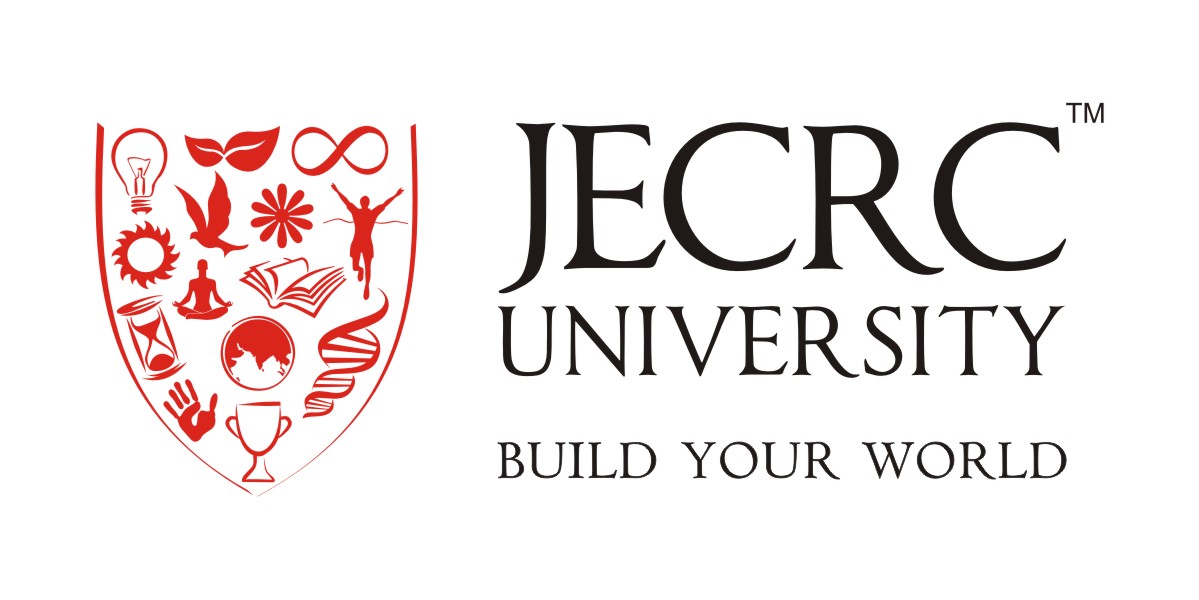 School of Engineering Syllabi and Course Structure M. Tech. in Computer Science and Engineering(2023-2025) Academic ProgrammesMay,2023School of EngineeringM.Tech. inComputer Science & Engineering Course StructureFirst SemesterSchool of EngineeringM.Tech. in Computer Science & Engineering Second SemesterSchool of EngineeringM.Tech. in Computer Science & Engineering Third SemesterFourth SemesterCourse ObjectiveTo understand the various algorithm design technique.To learn analysis techniques to analyze the algorithms.To understand the advanced data structures, intrinsic complexity analysis, problem settingsText Books:	1. Cormen T.H., Leiserson C.E., Rivest R.L., Introduction to Algorithms, Prentice Hall ofIndiaRefrence Books:1. Brassad G. &Bratley P., Fundamentals of Algorithmics , Prentice Hall of IndiaCourse Outcomes: Understand the various algorithm design technique.Learn analysis techniques to analyze the algorithms.Understand the advanced data structures, intrinsic complexity analysis, problem settingsMAPPING COURSE OUTCOMES LEADING TO THE ACHIEVEMENT OF PROGRAM OUTCOMES AND PROGRAM SPECIFIC OUTCOMES:H = Highly Related; M = Medium  L = LowM.Tech. in Computer Science & Engineering   Semester ICourse Objective To provide a good conceptual understanding of advance computer networkingTo understand various models and their functionsTo have an advance understanding of performance evaluationTo understand network economicsText Books:William Stallings, “High-Speed Networks and Internets, Performance and Quality of Service”, Pearson Education;Douglas E. Comer, “Internetworking with TCP/IP Volume – I, Principles, Protocols, and Architectures”, Fourth Edition, Pearson Education.Reference Books:B. Muthukumaran, “Introduction to High Performance Networks”, Vijay Nicole Imprints.Wayne Tomasi, “Introduction to Data Communications and Networking”, Pearson Education.James F. Kurose, Keith W. Ross, “Computer Networking, A Top-Down Approach Featuring the Internet”, Pearson Education.Andrew S. Tanenbaum, “Computer Networks”, Pearson Education.Behrouz A. Forouzan, “Data Communications and Networking”, Fourth Edition, McGraw Hill.Mahbub Hassan, Raj Jain, “High Performance TCP/IP Networking, Concepts, Issues, and Solutions”, Pearson Education.  Course Outcomes:Provide a good conceptual understanding of advance computer networkingUnderstand  and compare various models and their functionsAdvance understanding and evaluating the  performance of network Understand network economics /Compare and contrast various Network protocolsMAPPING COURSE OUTCOMES LEADING TO THE ACHIEVEMENT OF PROGRAM OUTCOMES AND PROGRAM SPECIFIC OUTCOMES:H = Highly Related; M = Medium ; L = LowM.Tech. in Computer Science & Engineering -  Semester I       Course Objectives                    To understand   basic concepts of research and its methodologiesTo Identify appropriate research topicsTo Select and define appropriate research problem and parameters To understand  hypothesis formulation  and testingTo learn fundamentals of  thesis writing Course Outcome : Student will able to understand basic concepts of various research areas Student will able to identify appropriate research topics concerned to Engineering field Student will select and define appropriate research problem and its related parameters Student will able to prepare  the hypothesis and testing of hypothesis.Student will able to develop  skill of thesis /Dissertation writing .Text Books Bhattacharya K. Dipak, Research Methodolgy , , Excel Books , New DelhiC.R. Kothari, Research Methodology Methods and Techniques, 2/e, Vishwa Prakashan, 2006Ranjit Kumar, Research Methodology- A Step-By-Step Guide for Beginners,(Pearson Education, Delhi) Bendat and Piersol, Random data: Analysis and Measurement Procedures, Wiley Interscience, 2001 ReferencesMontgomery, Douglas C. &Runger, George C. (2007) – Applied Statistics & ProbabilityTrochim, William M.K., (2003), 2/e, Research Methods, (Biztantra, Dreamtech Press, New Delhi)Richard I Levin amp; David S. Rubin, Statistics for Management, 7/e. Pearson Education, 2005Krishnaswamy, K. N., Sivakumar, Appa Iyer and Mathirajan, M. (2006), Management Research Methodology: Integration of Principles, Methods and Techniques (Pearson Education, New Delhi) Montgomery, Douglas C. (2007) – Design & Analysis of Experiments, 5/e. (New Delhi) Donald R. Cooper, Pamela S. Schindler, Business Research Methods, 8/e, Tata McGraw-Hill Co. Ltd., 2006 M.Tech. in Computer Science & Engineering   Semester IList of Experiments1. Write a Program to implement Efficient Matrix Multiplication2. Write a Program to define the graphs and list all nodes and Links3. Write a Program to implement the concept of BFS4. Write a Program to implement the concept of DFS5. Write a Program to implement the concept of B-tree6. Write a Program to implement Dijkistra Algorithm7. Write a Program to implement the concept of Binomial Heap8. Write a program to find Greatest Common Divisor9. Write a program using Chinese remainder theorem10 Write program to solve linear equations11 Write a program to solve Travelling Salesman problem12 Write a program to implement Vertex cover problem13 Write a program to implement all pair shortest path AlgorithmM.Tech. in Computer Science & Engineering   Semester IThe aim of this lab is to introduce the different simulation tools to the students. So that students get familiar with different simulation environment and implement their theoretical knowledge.Introduction of network Simulator.Experiment Based on Network Simulator.Introduction of OmNet .Experiment Based on OmNet.Introduction of WeKa.Experiment Based on Weka.Introduction based on SimSE.Experiment Based on SimSE.  M.Tech. in Computer Science & Engineering   Semester IVarious Methods and Uses of Advance Excel and Minitab  Formulas: Introduction to graphical presentation dataComputations of Mean, Media and Mode.Computation of Geometric Mean and Harmonic MeanComputation of Mean Deviation.Computation of Quartile deviation.Computation of Variance.Computation of Coefficient of Variation.To check the symmetry of the distribution by coefficient of Skewness.To check the Shape of the distribution by coefficient of Kurtosis.Solve the problems of Linear Correlation and Regression.To test the hypothesis for Testing Single Mean Problem by t test.To test the hypothesis for Testing Two Mean Problem by t test.To test the hypothesis for Testing Significance of Correlation Coefficient by t test.To test the hypothesis for testing Single Variance by Chi-Square test.To test the hypothesis for testing Goodness of fit by Chi-Square test.To test the hypothesis for testing Independence of Attributes. by Chi-Square.To test the hypothesis for testing Two Variance by F test.Computations with one way analysisComputations with Two way analysisM.Tech. in Computer Science & Engineering  Semester IICourse Objective: To introduce the state of the art in operating systems and distributed systems,Learn how to design modern operating systems. To understand how to engage in systems research in general and operating systems research in particular. To investigate novel ideas in operating systems through a semester-long research project.Suggested Books1. Silberschatz and Galvin, "Operating System Concepts", Addison-Wesley publishing, Co.,1999.2. A. S. Tanenbaum, “Modern Operating Systems”, Pearson Education.3. H.M. Dietel, “An Introduction to Operating System”, Pearson Education.4. D. M. Dhamdhere, “Operating Systems – A Concept Based Approach”, Tata McGraw-Hill5 M. Singhal, N. G. Shivaratri, “Advanced Concepts in Operating Systems”, Tata McGraw-Hill.6. William Stallings, “Operating Systems”, Pearson EducationCourse Outcomes:At the end of the course, the student should be able to:Understand the state of the art in operating systems and distributed systems, and how to design modern operating systems. Understand how to engage in systems research in general and operating systems research in particular. Investigate novel ideas in operating systems through a semester-long research project.MAPPING COURSE OUTCOMES LEADING TO THE ACHIEVEMENT OF PROGRAM OUTCOMES AND PROGRAM SPECIFIC OUTCOMES:H = Highly Related; M = Medium  L = LowM.Tech. in Computer Science & Engineering   Semester IICourse Objective:To compare and contrast different conceptions of data mining To explain the role of finding associations in commercial market basket data. To characterize the kinds of patterns that can be discovered by association rule mining. To describe how to extend a relational system To find patterns using association rules. Text Books1. Jiwei Han, MichelienKamber, “Data Mining Concepts and Techniques”, Morgan KaufmannPublishers an Imprint of Elsevier, 2001.Reference Books:1. ArunK.Pujari, Data Mining Techniques, Universities Press (India) Limited, 2001.2. George M. Marakas, Modern Data warehousing, Mining and Visualization: core concepts,Printice Hall, First Edition,2002.Course Outcomes:At the end of the course, students should be able to:Compare and contrast different conceptions of data mining as evidenced in both research and application. Explain the role of finding associations in commercial market basket data. Characterize the kinds of patterns that can be discovered by association rule mining. Describe how to extend a relational system to find patterns using association rules. Evaluate methodological issues underlying the effective application of data mining.MAPPING COURSE OUTCOMES LEADING TO THE ACHIEVEMENT OF PROGRAM OUTCOMES AND PROGRAM SPECIFIC OUTCOMES:H = Highly Related; M = Medium  L = LowCSE TrackCSE Program Elective ICourse ObjectiveTo understand synchronous and asynchronous modelsTo learn algorithms of synchronous and asynchronous systemTo understand shared memory concept of distributed operating systemAt the end of the course, the student should be able to:CO1: Understand difference between synchronous and asynchronous systemCO2: Learn algorithms of distributed operating systemCO3: Understand shared memory conceptsCO4: Understand relation between shared memory and network modelsMAPPING COURSE OUTCOMES LEADING TO THE ACHIEVEMENT OF PROGRAM OUTCOMES AND PROGRAM SPECIFIC OUTCOMES: H = Highly Related; M = Medium  L = LowText BookNancy Lynch, "Distributed Algorithms" Morgan Kaufmann.Reference Books:Gerlad Tel, "Introduction to Distributed Algorithms" Cambridge University Press.CSE Program Elective IICourse ObjectiveTo learn the fundamentals of data models and to conceptualize and depict a database system using ER diagram.To make a study of SQL and relational database design.To understand the internal storage structures using different file and indexing techniques which will help in physical DB design.To know the fundamental concepts of transaction processing- concurrency control techniques and recovery procedure.At the end of the course, the student should be able to:CO1: Learn the fundamentals of data models and to conceptualize and depict a database system using ER diagram.CO2: Make a study of SQL and relational database design.CO3: Understand the internal storage structures using different file and indexing techniques which will help in physical DB design.CO4: Know the fundamental concepts of transaction processing- concurrency control techniques and recovery procedure.MAPPING COURSE OUTCOMES LEADING TO THE ACHIEVEMENT OF PROGRAM OUTCOMES AND PROGRAM SPECIFIC OUTCOMES: H = Highly Related; M = Medium  L = LowText BookAbraham Silberschatz, Henry Korth, and S. Sudarshan, Database System Concepts, McGraw-Hill. Reference Books:Raghu Ramakrishnan, Database Management Systems, WCB/McGraw-Hill. Bipin Desai, An Introduction to Database Systems, Galgotia.J. D. Ullman, Principles of Database Systems, Galgotia. R. Elmasri and S. Navathe, Fundamentals of Database Systems8, Addison-Wesley. Serge Abiteboul, Richard Hull and Victor Vianu, Foundations of Databases. Addison-Wesley. Program Elective IIICourse Objective:To perform a risk assessment of an information system.To identify the security requirements for an information system.To use available government information system security resources when designing systems.Outcomes:At the end of the course, students should be able to:CO1: Perform a risk assessment of an information system.CO2: Identify the security requirements for an information system.CO3:Use available government information system security resources when designing systems.MAPPING COURSE OUTCOMES LEADING TO THE ACHIEVEMENT OF PROGRAM OUTCOMES AND PROGRAM SPECIFIC OUTCOMES: MH = Highly Related; M = Medium  L = LowSuggested Books:1. William Stallings, “Cryptography and Network Security: Principals and Practice”,Pearson Education.2. Behrouz A. Frouzan: Cryptography and Network Security, TMH3. Bruce Schiener, “Applied Cryptography”. John Wiley & Sons4. Bernard Menezes,” Network Security and Cryptography”, Cengage Learning.5. AtulKahate, “Cryptography and Network Security”, TMH CSE Program Elective IVCourse ObjectiveTo introduce the concepts in Soft Computing such as Artificial Neural Networks, Fuzzy logic-based systems, genetic algorithm-based systems and their hybrid models.	Course Outcomes: Learn soft computing techniques and their applications. Understand perceptrons and analyze various neural network architectures. Understand and explain the fuzzy systems. Understand and analyze the genetic algorithms and their applications. MAPPING COURSE OUTCOMES LEADING TO THE ACHIEVEMENT OF PROGRAM OUTCOMES AND PROGRAM SPECIFIC OUTCOMES:H = Highly Related; M = Medium;  L = LowText BooksS.N. Sivanandam, S.N. Deepa, “Principles of Soft Computing”, 2nd Edition, Wiley, 2011Timothy J. Ross, Fuzzy Logic with engineering applications, John Wiley & Sons, 2016.N. K. Sinha and M. M. Gupta, Soft Computing & Intelligent Systems: Theory & Applications-Academic Press /Elsevier. 2009. Simon Haykin, Neural Network- A Comprehensive Foundation- Prentice Hall International, Inc.1998 3. Driankov D., Hellendoorn H. and Reinfrank M., An Introduction to Fuzzy Control Narosa Pub., 2001.Course Objective:To familiarize the philosophy, power, practical use of cloud. To introduce fundamental principles, technology, and techniques of CCTo Discuss common problems that can be best solved with/in cloudTo Eliminate misconceptions about cloud computingOutcomes:At the end of the course, the student should be able to:CO1: Identify the philosophy, power, and practical use of cloud. CO2: Present fundamental principles, technology, and techniques of CCCO3: Solve common problems that can be encountered during setup of virtual server and storage.CO4: Build understanding of key privacy concerns in cloud security management.Text books:David S Linthicum, “Cloud Computing and SOA Convergence in your Enterprise A Step by Step Guide”, Addison Wesley Information Technology Series.Anthony T Velte, Toby J.Velte, Robert Elsenpeter, “Cloud computing A Practical Approach “, Tata McGraw Hill PublicationReferences:Tim Mather, Subra Kumara swamy, Shahed Latif, “Cloud Security and Privacy –  An Enterprise Perspective on Risks and Compliance” , O’Reilly Publications, First EditionMichael Miller, “Cloud Computing – Web-Based Applications that Change the Way You Work and Collaborate Online”, Pearson Education, New Delhi, 2009.Cloud Computing Specialist Certification Kit – Virtualization Study Guide.Mapping course outcomes leading to the achievement of program outcomes and program specific outcomes:H = Highly Related; M = Medium L = LowCourse Objective:To explain basic concepts of neuron networksTo explain multiple models of neural networksTo understand applications of neural networksOutcomesAt the end of this course Students will be able to: Explain basic concepts of neural networksExplain different feed forward networksExplain different feedback networksExplain competitive learningUnderstand applications of ANNMAPPING COURSE OUTCOMES LEADING TO THE ACHIEVEMENT OF PROGRAM OUTCOMES AND PROGRAM SPECIFIC OUTCOMES:H = Highly Related; M = Medium;  L = LowTexts/References:1. J.A. Anderson, An Introduction to Neural Networks, MITReference Books:1. Hagen Demuth Beale, Neural Network Design, Cengage Learning2. Laurene V. Fausett, "Fundamentals of Neural Networks: Architectures, Algorithms andApplications", Pearson India3. Kosko, Neural Network and Fuzzy Sets, PHICyber Security TrackCyber SecurityProgram Elective ICourse Objective:To perform a risk assessment of an information system.To identify the security requirements for an information system.To use available government information system security resources when designing systems.Outcomes:At the end of the course, students should be able to:CO1: Perform a risk assessment of an information system.CO2: Identify the security requirements for an information system.CO3:Use available government information system security resources when designing systems.MAPPING COURSE OUTCOMES LEADING TO THE ACHIEVEMENT OF PROGRAM OUTCOMES AND PROGRAM SPECIFIC OUTCOMES: MH = Highly Related; M = Medium  L = LowSuggested Books:1. William Stallings, “Cryptography and Network Security: Principals and Practice”,Pearson Education.2. Behrouz A. Frouzan: Cryptography and Network Security, TMH3. Bruce Schiener, “Applied Cryptography”. John Wiley & Sons4. Bernard Menezes,” Network Security and Cryptography”, Cengage Learning.5. AtulKahate, “Cryptography and Network Security”, TMHCyber SecurityProgram Elective IICourse Objective: By the end of the course students will able to:1. Learn various hacking methods. 2. Perform system security vulnerability testing. 3. Perform system vulnerability exploit attacks. 4. Produce a security assessment report 5. Learn various issues related to hacking.Course Outcome (CO):At the end of this course, students will demonstrate ability to:1. Work on various hacking methods and use this method to stop cyber-crime. 2. Implement system security vulnerability testing and make system more secure. 3. Analyze system vulnerability exploit attacks and make some preventive measure for secure system.  4. Generate a security assessment report 5. Analyze various issues related to hacking.MAPPING COURSE OUTCOMES LEADING TO THE ACHIEVEMENT OF PROGRAM OUTCOMES AND PROGRAM SPECIFIC OUTCOMES: TEXT BOOKS: 1. Patrick Engbreston: “The Basics of Hacking and Penetration Testing: Ethical Hacking and Penetration Testing Made Easy”,1st Edition, Syngress publication,2011. 2. Ankit Fadia : “Unofficial Guide to Ethical Hacking”, 3rd Edition , McMillan India Ltd,2006. REFERENCES: 1. Simpson/backman/corley, “HandsOn Ethical Hacking & Network Defense International”, 2nd Edition,Cengageint,2011. Cyber SecurityProgram Elective 3Course Objective:1. The main objective of the course is to introduce the students to bring awareness in crimes and tracing the attackers. 2. Define digital forensics from electronic media.3. Describe how to prepare for digital evidence investigations and explain the differences between law enforcement agency and corporate investigations.4. Explain the various forensic technologies and protection of data.5. To get familiarize with various Risk Management Techniques and their use.Course Outcome (CO):At the end of this course, students will demonstrate ability to:CO1: The students are aware about cyber-crimes and tracing the attackers. CO2: Learn about digital forensics and collection of digital forensics from electronic media.CO3: Describe how to prepare for digital evidence investigations and explain the differences between law enforcement agency and corporate investigations.CO4. Explain the various forensic technologies and protection of data.CO5. To get familiarize with various Risk Management Techniques and their use.MAPPING COURSE OUTCOMES LEADING TO THE ACHIEVEMENT OF PROGRAM OUTCOMES AND PROGRAM SPECIFIC OUTCOMES: LTEXT BOOKS: 1. Angus M.Mashall, “Digital Forensics”, 2nd Edition,Wiley-Blackwell, A John Wiley & Sons Ltd Publication, 2008. 2. John R. Vacca, “ Computer forensics : Computer Crime Scene Investigation”, 2nd Edition, Charles River Media, Inc. Boston, Massachusetts. REFERENCES: 1. Michael G. Noblett; Mark M. Pollitt, Lawrence A. Presley (October 2000), "Recovering and examining computer forensic evidence", Retrieved 26 July 2010. 2. Leigland, R (September 2004). "A Formalization of Digital Forensics".(Pdf document ). 3. Geiger, M (March 2005). "Evaluating Commercial Counter-Forensic Tools" (Pdf document). Cyber SecurityProgram Elective 4Course Objective:To impart the knowledge on various security threats and issues and how to overcome those issues. 2. To identify and explain the capability to handle various attackers and crime issues. 3. To educate various issues involved in threats overcome methods. 4. To impart the knowledge on various Forensic analysis and risk analysis. 5. To familiarize students with inner security issues involved in mail agents, viruses and worms. At the end of the course, the student should be able to:CO1. The Student will gain the knowledge on various security threats and issues and how to overcome those issues. CO2. The student will get the capability to handle various attackers and crime issues. CO3. Learning various issues involved in threats overcome methods. CO4. Learning Forensic analysis and risk analysis. CO5. Learn inner security issues involved in mail agents, viruses and worms. MAPPING COURSE OUTCOMES LEADING TO THE ACHIEVEMENT OF PROGRAM OUTCOMES AND PROGRAM SPECIFIC OUTCOMES: H = Highly Related; M = Medium  L = LowTEXT BOOKS: 1. Swiderski, Frank and Syndex: “Threat Modeling”, 1st Edition, Microsoft Press, 2004. 2. Joseph M Kizza: “Computer Network Security”, 1st Edition, Springer, 2010. 3. William Stallings and Lawrie Brown: “Computer Security: Principles and Practice”, 2nd Edition Prentice Hall, 2008. REFERENCES: 	1. Lawrence J Fennelly : “Handbook of Loss Prevention and Crime Prevention” 5th Edition, Butterworth-Heinemann,2012. 2. Tipton Ruthbe Rg : “Handbook of Information Security Management”, 6th Edition, Auerbach Publications,2010. 3. Mark Egan : “The Executive Guide to Information Security” , 1st Edition, Addison-Wesley Professional,2004. Cyber SecurityProgram Elective 5Course Objective:To introduce the various cyber laws and their legal perspective.To get familiarize with various Act related to information technology.To aware the students with e business and legal issues.To introduce the cyber ethics in various fields.To provide practical exposure on cyber crime.At the end of the course, the student should be able to:Familiar with various cyber laws and their legal perspective with practical aspects.Know about various Act related to information technology.Enhance their skills in the field e-business and legal issues in cyber space.Learn the cyber ethics in various fields and their significance.Get the practical exposure on cyber-security.MAPPING COURSE OUTCOMES LEADING TO THE ACHIEVEMENT OF PROGRAM OUTCOMES AND PROGRAM SPECIFIC OUTCOMES: TEXT BOOKS : 1 .K.Kumar,” Cyber Laws: Intellectual property & E Commerce, Security”,1st Edition, Dominant Publisher,2011. 2. Rodney D. Ryder, “ Guide To Cyber Laws”, Second Edition, Wadhwa And Company, New Delhi, 2007. 3. Information Security policy &implementation Issues, NIIT, PHI. REFERENCES : 1. Vakul Sharma, "Handbook Of Cyber Laws" Macmillan India Ltd, 2nd Edition,PHI,2003. 2. Justice Yatindra Singh, " Cyber Laws", Universal Law Publishing, 1st Edition,New Delhi, 2003. 3. Sharma, S.R., “Dimensions Of Cyber Crime”, Annual Publications Pvt. Ltd., 1st Edition, 2004. 4. Augastine, Paul T.,” Cyber Crimes And Legal Issues”, Crecent Publishing Corporation, 2007. Course Objectives: The main objective this practical session is that students will get the exposure to various forensic tools and scripting languages. The following programs should be implemented preferably on platform Windows/Unix through perl, shell scripting language and other standard utilities available with UNIX systems. :- Part A : 1. Write a perl script to concatenate ten messages and transmit to remote server a) Using arrays 	b) Without using arrays. 2. Write a perl script to implement following functions: a) Stack functions 		b) File functions 		c) File text functions d) Directory functions 				e) Shift, unshift, Splice functions. 3. Write a Perl script to secure windows operating systems and web browser by disabling Hardware and software units. 4. Write a perl script to implement Mail bombing and trace the hacker. 5. Write a shell script to crack UNIX login passwords and trace it when breaking is happened. Part B: Exposure on Forensic tools. 1. Backup the images file from RAM using Helix3pro tool and show the analysis. 2. Introduction to Santhoku Linux operating system and features extraction. 3. Using Santoku operating system generates the analysis document for any attacked file from by taking backup image from RAM. 4. Using Santoku operating system generates the attacker injected viewing java files. 5. Using Santoku operating system shows how attackers opened various Firefox URL‟s and pdf document JavaScript files and show the analysis. 6. Using Santoku operating System files show how an attacker connected to the various network inodes by the specific process. 7. Using exiftool (-k) generate the any picture hardware and software. 8. Using deft_6.1 tool recover the attacker browsing data from any computer. Using Courier tool Extract a hacker secret bitmap image hidden data. 10. Using sg (Stegnography) cyber Forensic tool hide a message in a document or any file. 11. Using sg cyber Forensic tool unhide a message in a document or any file. 12. Using Helix3pro tool show how to extract deleted data file from hard disk or usb device. 13. Using Ghostnet tool hide a message into a picture or any image file. 14. Using kgbkey logger tool record or generate an document what a user working on system 15. Using pinpoint metaviewr tool extract a metadata from system or from image file. 16. Using Bulk Extractor tool extract information from windows file system. Course Outcomes: By the completion of this laboratory session Student 1. Will get the practical exposure to forensic tools. 2. Will gain the knowledge on perl and Unix scripting languages to implement various security attacks. 3. Will get the ideas in various ways to trace an attacker. Course Educational Objectives: The objective of this course is that to understand the principles of encryption algorithms, conventional and public key cryptography practically with real time applications. The following programs should be implemented preferably on platform Windows/Unix using C language (for 1-5) and other standard utilities available with UNIX systems (for 6-15) :- 1. Implement the encryption and decryption of 8-bit data using Simplified DES Algorithm (created by Prof. Edward Schaefer) in C 2. Write a program to break the above DES coding 3. Implement Linear Congruential Algorithm to generate 5 pseudo-random numbers in C 4. Implement Rabin-Miller Primality Testing Algorithm in C 5. Implement the Euclid Algorithm to generate the GCD of an array of 10 integers in C 6. a)Implement RSA algorithm for encryption and decryption in C b) In an RSA System, the public key of a given user is e=31,n=3599. Write a program to find private key of the User. 7. Configure a mail agent to support Digital Certificates, send a mail  and verify the correctness of this system using the configured parameters. 8. Configure SSH (Secure Shell) and send/receive a file on this  connection to verify the correctness of this system using the  configured parameters. 9. Configure a firewall to block the following for 5 minutes and verify  the correctness of this system using the configured parameters: (a) Two neighborhood IP addresses on your LAN (b) All ICMP requests (c) All TCP SYN Packets 10. Configure S/MIME and show email-authentication. 11. Implement encryption and decryption with openssl. 12. Implement Using IP TABLES on Linux and setting the filtering rules. 13. Implementation of proxy based security protocols in C or C++ with features like  Confidentiality, integrity and authentication. 14. Working with Sniffers for monitoring network communication (Ethereal) 15. Using IP TABLES on Linux and setting the filtering rules Course Outcomes: By the end of the course students will 1. Know the methods of conventional encryption. 2. Understand the concepts of public key encryption and number theory 3. Understand various applications of cryptography and security issues practically. Cyber SecurityProgram Elective 6Course ObjectiveTo understand and development of concepts required for risk-based planning and risk management of computer and information systemsAt the end of the course, the student should be able to:CO1: The ability to identify, analyse and articulate the importance of managing IS-related risk and security issues in organizations, and the relationship between these and the achievement of business value from IS/IT investments CO2: The ability to identify, analyse, synthesize and evaluate the costs of not appropriately identifying and managing risk and security concerns in projects and organizations, resulting in IS/IT failures, dysfunctional systems, and systems which fail to deliver value to key stakeholdersCO3: The practical ability to develop and document IS/IT risk and security management plans that detail contingency planning strategies and practices CO4:The ability to identify, analyze, synthesize and articulate the major theories and concepts associated with IS failure and the management of IS risk, including factors argued to lead to unsatisfactory outcomes with respect to IS/IT and Information Security MAPPING COURSE OUTCOMES LEADING TO THE ACHIEVEMENT OF PROGRAM OUTCOMES AND PROGRAM SPECIFIC OUTCOMES: Text books: 1. Malcolm Harkins, Managing Risk and Information Security, Apress, 2012. 2. Daniel Minoli, Information Technology Risk Management in Enterprise Environments, Wiley, 2009. Reference books: 1. Andy Jones, Debi Ashenden ,Risk Management for Computer Security: Protecting Your Network & Information Assets, , 1st Edition, Butterworth-heinemann, Elsevier, 2005. 2. Andreas Von Grebmer, Information and IT Risk Management in a Nutshell: A pragmatic approach to Information Security, 2008, Books on Demand Gbh. Artificial Intelligence TrackArtificial Intelligence  Program Elective 1Course Objective: Able to explain the basic principles of artificial intelligence Students can  apply logic and structured concepts in knowledge representation and discuss the applications of artificial intelligence To implement and analyze uninformed and informed Search Strategies To implement and apply various game playing algorithms to different problemsUnderstand and represent various types of logics and their forms To Understand  various Learning techniques Course Outcomes: Upon the end of this course, student will be :CO1: Familiar with the basic principles of artificial intelligence CO2: To implement and analyze Uninformed and Informed Search algorithmsCO3: Able to represent and apply various logics and structured concepts in knowledge representationCO4:  To implement and apply various game playing algorithms to different problems CO5: To understand various Learning techniques COURSE OUTCOMES LEADING TO THE ACHIEVEMENT OF PROGRAM OUTCOMES AND PROGRAM SPECIFIC OUTCOMES:H = Highly Related; M = Medium L = Low Text Books:1. Stuart Russell and Peter Norvig. Artificial Intelligence – A Modern Approach, Pearson Education Press, 2001.2. Kevin Knight, Elaine Rich, B. Nair, Artificial Intelligence, McGraw Hill, 2008.3. Tom M. Mitchell, “Machine Learning”, McGraw-Hill Education (INDIAN EDITION), 2013.Reference Books:1. George F. Luger, Artificial Intelligence, Pearson Education, 2001.2. Nils J. Nilsson, Artificial Intelligence: A New Synthesis, Morgan Kauffman, 2002.Artificial Intelligence  Program Elective 2Course Objective: At the end of the course, the student should be able to:To explain and describe the concepts central to the creation of knowledge bases and expert systems.Knowledgeable about the tools and the processes used for the creation of an expert system.Student will know methods used to evaluate the performance of an expert system.Students will be able to examine properties of existing systems in a case-study manner, comparing differing approaches and software tools Course Outcome:To get introduced to the basic knowledge representation in Expert system Understand the Knowledge Acquisition & Problem Solving methods Understand, analyze and evaluate the performance of an expert system.Understand and identify various rules in inference engine Identify ,apply and compare Expert system software tool to solve real life problems H = Highly Related; M = Medium; L = LowText Books:1. Peter Jackson, “Introduction to Expert Systems”,3rd Edition, Pearson Education 2007. 2. Robert I. Levine, Diane E. Drang, Barry Edelson: “ AI and Expert Systems: a comprehensive  guide, C language”, 2nd edition, McGraw-Hill 1990. 3. Jean-Louis Ermine: “Expert Systems: Theory and Practice”, 4th printing, Prentice-Hall of  India , 2001. 4. Stuart Russell, Peter Norvig: “Artificial Intelligence: A Modern Approach”,2nd Edition,Pearson Education, 2007. 5. Padhy N.P.: “Artificial Intelligence and Intelligent Systems”,4th impression , Oxford University Press, 2007. Artificial Intelligence  Program Elective 3Course ObjectiveUnderstand how to generate pattern and explain how to analyze pattern featuresUnderstand how to build classifiers using non parametric methods. Learn and compare principles of parametric and non parametric classificationImplement pattern recognition and machine learning theories Able to  apply the pattern recognition theories to applications of interest At the end of the course, the student should be able to:Course Outcomes: Understand and explain the process of Pattern Recognition. Apply probability theory to estimate classifier performance. Describe and analyze the principles of parametric and non parametric classification methods. Compare pattern classifications and pattern recognition techniques.Apply Pattern Recognition techniques to real world problems & Design systems H = Highly Related; M = Medium L = Low References:Robert Schalkoff, “Pattern Recognition: Statistical Structural and Neural Approaches”, John wiley& sons , Inc,1992.Earl Gose, Richard johnsonbaugh, Steve Jost, “Pattern Recognition andImage Analysis”, Prentice Hall of India,.Pvt Ltd, New Delhi, 1996.Duda R.O., P.E.Hart& D.G Stork, “ Pattern Classification”, 2nd Edition, J.Wiley Inc 2001.Duda R.O.& Hart P.E., “Pattern Classification and Scene Analysis”, J.wiley Inc, 1973.Artificial Intelligence  Program Elective 4Course Objectives To understand the concepts of Artificial neural networks To explore in-depth deep neural architectures for learning and inference To evaluate the performance of neural architectures in comparison to other machine learning methodFamiliar with the fundamental principles, theory and approaches for learning with deep neural networksDiscuss Convolution Neural Network models to Applications Course Outcomes Explain the basic concepts in Neural Networks and applications  Discuss feed forward networks and their training issues  Distinguish different types of ANN architectures  Apply fundamental principles, theory and approaches for learning with deep neural   networks Discuss & Apply Convolution Neural Network models to Applications H = Highly Related; M = Medium ; L = LowText Books 1.  Simon Haykin, “Neural Networks, A Comprehensive Foundation”, 2nd Edition, Addison Wesley Longman, 2001. 2. Bishop, Christopher M. Pattern Recognition and Machine Learning. Springer, 2006 3. Charu C.Aggarwal “Neural Networks and Deep learning” Springer International Publishing, 2018 4. Satish Kumar, “Neural Networks, A Classroom Approach”, Tata McGraw -Hill, 2007. Course Objectives:To introduce the most important concepts, techniques, and algorithms  Assess and understand the challenges behind the design of machine vision systems.Understand the general processes of image acquisition, storage, enhancement, segmentation, representation, and description. Implement filtering and enhancement algorithms for monochrome as well as color images. Course Outcomes:To implement efficient algorithms for nearest neighbour classification, Linear Discriminate Function Able to identify the strengths and weaknesses of different types of classifiers & implement them on simple applications.Validate and assess and implement different clustering techniques Be able to combine various classifiers using fixed rules or trained combiners and boost their performance  Understand the possibilities and limitations in implementation of pattern recognition techniques to different applications Course Contents: Exercises that must be done in this course are listed below: Implement a function for extracting the colour histogram of an image.Read all the images from the training set. For each image compute the colour histogram with general bin size m and save it as a row in the feature matrix X. Save the corresponding class label in the label vector y.Implement the k-NN classifier for an unknown image and for a general K value. Evaluate the classifier on the test set by calculating the confusion matrix and the overall accuracy.Try out different values for the number of bins for the histogram and the parameter K to see which feature attains the best performance. Convert the input image into Luv or HSV color-space before histogram calculation. Data visualization, central limit theorem, multivariate normal distribution, data whitening, non-parametricImplement Hierarchical clustering, k-means, fuzzy c-meansImplementation of Bayesian classifier, k-NN classifierLinear regression, MMSE, MAP, MLE, quality measuresApply various dimensionality reduction methods whether through feature selection or feature extraction. Assess classifier complexity and regularization parameters Combine various classifiers using fixed rules or trained combiners and boost their performance using some test data set from real world Course Objectives: At the end of the course The students should be able to design and implement machine learning solutionsUnderstand  classification, regression, and clustering problems;Able to evaluate and interpret the results of the algorithms.Course Outcomes: Create a custom feed-forward network. Design Constructing Layers and Setting Transfer Functions Implement Discriminative Learning models: Logistic Regression, Perceptrons, Artificial Neural Networks.List of Experiments Create a custom feed-forward network .It consists of the following sections:              Constructing Layers , Connecting Layers , Setting Transfer Functions, Weights and Biases , Training Functions & Parameters  , Performance Functions , Train Parameters Write a program to plot various membership functions.  Generate AND, NOT function using McCulloch-Pitts neural net program.  Generate XOR function using McCulloch-Pitts neural net.Write a  program for Perceptron net for an AND function with bipolar inputs and targetsWrite a program of Perceptron Training Algorithm Write a program of Back Propagation Algorithm. Implement ANN and compare , regularization, overfitting, underfitting and  drop out Implement Convolutional Neural Networks (CNNs) and overcome overfitting with dropout.Implement Convolutional Neural Networks (CNNs) for Object detection Artificial Intelligence  Program Elective 5Course Objectives Able to apply  the concept of Artificial intelligence in various sectors  Familiarize with applications of Artificial intelligence in banking applications. Appreciate the various applications in Communication and Education Industry. Identify the applications in Health care and Government sectors. Recognize the applications in Manufacturing industry and Transportations. Course Outcomes Familiarize, compare and analyze the role of  AI in banking applications  Analyze the applications in Media and Health care IndustryAppreciate the various applications in manufacturing industry and Education sectors. Identify the problems in public sectors and role of AI in the solutions  Recognize the applications and challenges in  Transportation and Energy Sectors  TEXT BOOKDavid Beyer, Artificial Intelligence and Machine Learning in Industry,: O'Reilly Media, Inc.,ISBN: 9781491959336Doug Hudgeon, Richard Nichol, Machine Learning for Business , December 2019 , ISBN 9781617295836 Application of machine learning in industries (IBM ICE Publications).Andreas François Vermeulen, “Industrial Machine Learning”, Apress, Berkeley, CA,2020H = Highly Related; M = Medium; L = LowCloud Computing TrackCloud Computing Program Elective 1Objective: The objectives of this course are to:Introduce a thorough understanding of Grid Computing concepts and how these can be applied in cloud computing. Discuss and understand the Architecture and Applications of Grid Computing.Develop the understanding of designing Grid Computing enabled software applications. Course outcomes: At the end of the course, the student should be able to:Compare modern concepts of Grid Computing.Analyse and understand the challenges in creating and managing Grid service Architecture.Build understanding of parallel and supercomputing programming paradigms.Integrate applications with middleware platforms.Mapping course outcomes leading to the achievement of program outcomes and program specific outcomes: H = Highly Related; M = Medium L = LowText Books:Ahmar Abbas, “Grid Computing: A Practical Guide to Technology and Applications”,Firewall Media, 2004.Reference Books:Joshy Joseph and Craig Fellenstein, “Grid Computing”, Pearson Education, 2001.Ian Foster and Carl Kesselman, “Grid Blue Print for New Computing Infrastructure”, Morgan Kaufmann, 2000.Fran Berman, Geoffrey Fox and Anthony J. G. Hey, “Grid Computing: Making the Global Infrastructure a Reality”, Willy Publisher, 2001Cloud Computing Program Elective 1Objective: The objectives of this course are to:Introduce a thorough understanding of cloud security concepts and how these can be applied in the cloud computing. Discuss and understand the legal and compliance issues for cloud provider and compliance for the cloud consumer.Develop the understanding in designing backup/recovery, data replication solutions and tools that will serve to build, configure, protect, troubleshoot and manage the virtual resources in virtual environment. Course outcomes: At the end of the course, the student should be able to:Compare modern security concepts as they are applied to cloud computingAssess the security of virtual systems.Evaluate the security issues related to multi-tenancy,Appraise compliance issues that arise from cloud computingMapping course outcomes leading to the achievement of program outcomes and program specific outcomes: H = Highly Related; M = Medium L = LowText Book:Cloud Security: A Comprehensive guide to secure cloud computing by Ronald L. Krutz and Russell Dean VinesReferences: 2. Ronald L. Krutz, Russell Dean Vines, “Cloud Security” [ISBN: 0470589876], 2010.3. John Rittinghouse, James Ransome, “Cloud Computing” CRC Press; 1 edition [ISBN: 1439806802], 2009.4. J.R. ("Vic") Winkler, “Securing the Cloud” Syngress [ISBN: 1597495921] 2011.  12 SRM-M.Tech Cloud Computing 2015 – 167. Cloud Security Alliance 2010, “Top Threats to Cloud Computing” Microsoft 2013.8. Timothy Grance; Wayne Jansen;NIST “Guidelines on Security and Privacy in Public Cloud Computing”, 2011.Cloud Computing Program Elective 2Objective: The objectives of this course are to:Familiarize student about the role and applications of virtual environment in cloud computing.Incorporate the knowledge of advanced technologies to configure, manage and secure virtual resources.Develop the concepts and tools that will serve to build, configure, protect, troubleshoot and manage the virtual resources in virtual environment.  Course Outcomes: Through this course students should be able to:CO1: Identify and explain basic concepts and key performance matrices of virtualized computing resources. CO2: Build understanding of statistics involved in virtual network security architecture and its configuration.CO3: Formulate the core issues in troubleshooting and protecting virtual environment such as authentication, 10 authorization, privacy, and interoperability.CO4: Solve common problems that can be encountered during virtual machine and virtual storage migration.Mapping course outcomes leading to the achievement of program outcomes and program specific outcomes: H = Highly Related; M = Medium L = LowText books:1. Massimo Cafaro (Editor), Giovanni Aloisio (Editor), “Grids, Clouds and Virtualization” Springer; edition [ISBN: 978-0857290489] 2011. 2. Chris Wolf and Erick M. Halter, “Virtualization” A press; 1 edition [ISBN: 978- 1590594957] 2005. Reference books:3. Gaurav Somani, “Scheduling and Isolation in Virtualization”, VDM Verlag Dr. Müller [ISBN: 978-3639295139], Muller Publishers, Germany, Sept. 2010 4. LatifaBoursas (Editor), Mark Carlson (Editor), Wolfgang Hommel (Editor), Michelle Sibilla (Editor), KesWold (Editor), “Systems and Virtualization Management: Standards and New Technologies” [ISBN: 978-3540887072], October 14, 2008 5. Edward L. Haletky, “VMware ESX Server in the enterprise” [ISBN: 978- 0132302074]. Prentice Hall; 1 edition 29 Dec 2007. 6. Edward Haletky, “VMware ESX and ESXi in the Enterprise - Planning Deployment of Virtualization Servers” [ISBN: 978-0137058976]., Prentice Hall; 2 edition February 18, 2011.Cloud Computing Program Elective 3Objective: The objectives of this course are to:Incorporat a thorough understanding of virtualized data-center architecture, services, interface, and environment in student. Familiarize student about the security regulations and governance in designing secure storage in virtualized and cloud environment.Develop the understanding in designing backup/recovery, data replication solutions and tools that will serve to build, configure, protect, troubleshoot and manage the virtual resources in virtual environment.  Outcomes:At the end of the course, the student should be able to:Identify the philosophy, architecture, and practical use of virtualized data-center in cloud computing environment.Present fundamental skills, and techniques in optimization of cloud storage.Solve common problems that can be encountered during design and setup of backup/recovery and replication solutions virtualized environment.Build understanding of key privacy concerns in storage strategy and governance, security and regulations in cloud security management.Mapping course outcomes leading to the achievement of program outcomes and program specific outcomes: H = Highly Related; M = Medium L = LowCloud Computing Program Elective 4Course Objective:To familiarize the philosophy, power, practical use of cloud. To introduce fundamental principles, technology, and techniques of CCTo Discuss common problems that can be best solved with/in cloudTo Eliminate misconceptions about cloud computingOutcomes:At the end of the course, the student should be able to:CO1: Identify the philosophy, power, and practical use of cloud. CO2: Present fundamental principles, technology, and techniques of CCCO3: Solve common problems that can be encountered during setup of virtual server and storage.CO4: Build understanding of key privacy concerns in cloud security management.Mapping course outcomes leading to the achievement of program outcomes and program specific outcomes: H = Highly Related; M = Medium L = LowText books:David S Linthicum, “Cloud Computing and SOA Convergence in your Enterprise A Step by Step Guide”, Addison Wesley Information Technology Series.Anthony T Velte, Toby J.Velte, Robert Elsenpeter, “Cloud computing A Practical Approach “, Tata McGraw Hill PublicationReferences:Tim Mather, Subra Kumara swamy, Shahed Latif, “Cloud Security and Privacy –  An Enterprise Perspective on Risks and Compliance” , O’Reilly Publications, First EditionMichael Miller, “Cloud Computing – Web-Based Applications that Change the Way You Work and Collaborate Online”, Pearson Education, New Delhi, 2009.Cloud Computing Specialist Certification Kit – Virtualization Study Guide.Cloud Computing Program Elective 5Objective: The objectives of this course are to:Incorporate the knowledge of functional design, tools and technology decisions in developing cloud applications. Describe the working of third party APIs and their interconnectivity in cloud ecosystems. Develop the conceptual thinking in designing Use Case to develop and deploy an advanced cloud application using framework and platform of choice to demonstrate an understanding of database, Course outcomes: At the end of the course, the student should be able to:: Design and develop MVC inspired cloud based application.: Assess the security issues and threat using encryption in cloud based database.: Demonstrate the integration of cloud application of with third party API.: Compare different architecture, frameworks and modern technologies in cloud based application development.Mapping course outcomes leading to the achievement of program outcomes and program specific outcomes: H = Highly Related; M = Medium L = LowText:Jim Webber, Savas Parastatidis, Ian Robinson, “REST in Practice” O'Reilly Media; 1 edition, [ISBN: 978-0596805821] 2010.Reference:Eugenio Pace, Dominic Betts, Scott Densmore, Ryan Dunn, Masashi Narumoto, MatiasWoloski, “Developing Applications for the Cloud on the Microsoft Windows Azure Platform” Microsoft Press; 1 edition, [ISBN: 9780735656062] 2010. Dan Wellman, “jQuery UI 1.6” Packt Publishing [ISBN: 9781847195128] 2009.Peter Lubbers, Brian Albers, Frank Salem, Ric Smith, “Pro HTML5 Programming” A Data Analytics TrackData Analytics Program Elective 1Pre-requisite NIL Course Objectives   Study the sequential patterns algorithmsStudy the patterns from time series data.Study the Temporal Patterns algorithmsAnalysis of computing frameworks for Big Data analytics.SyllabusCourse Outcomes: At the end of the course the student will be able to:CO1 Analyze Algorithms for sequential patterns.CO2  Extract patterns from time series data.CO3  Develop algorithms for Temporal Patterns.CO4  Identify computing frameworks for Big Data analytics.CO5  Extend the Graph mining algorithms to Web Mining.MAPPING COURSE OUTCOMES LEADING TO THE ACHIEVEMENT OF PROGRAM OUTCOMES AND PROGRAM SPECIFIC OUTCOMES   H = Highly Related; M = Medium L = LowText Book & Reference Books:1. Jiawei Han and M Kamber , Data Mining Concepts and Techniques, , SecondEdition, Elsevier Publication, 2011.2. Vipin Kumar, Introduction to Data Mining - Pang-Ning Tan, Michael Steinbach,Addison Wesley, 2006.3. G Dong and J Pei, Sequence Data Mining, Springer, 2007.4. Research PapersData Analytics Program Elective 2Pre-requisite NILCourse Objectives   1. It introduces theoretical foundations, algorithms, methodologies for analysing data in various domains such Retail, Finance, Risk and Healthcare.Course Outcome   CO1.Recognize challenges in dealing with data sets in domains such as finance, risk and healthcare. CO2. Identify real-world applications of machine learning in domains such as finance, risk and healthcare.CO3.Identify and apply appropriate algorithms for analyzing the data for variety of problems in finance, risk and healthcare. CO4.Make choices for a model for new machine learning tasks based on reasoned argumentMAPPING COURSE OUTCOMES LEADING TO THE ACHIEVEMENT OF PROGRAM OUTCOMES AND PROGRAM SPECIFIC OUTCOMES   H = Highly Related; M = Medium L = LowText Book(s) 1. Chris Chapman, Elea McDonnell Feit "R for Marketing Research and Analytics", Springer, 2015.2. Olivia Parr Rud “Data Mining Cookbook   Modeling Data for Marketing, Risk, and Customer Relationship Management”, Wiley, 2001.3. Chandan K. Reddy, Charu C. Aggarwal "Healthcare Data Analytics", CRC Press, 2015.4. Rene Carmona "Statistical Analysis of Financial Data in R", Springer, 2014.5. James B. Ayers “Handbook Of Supply Chain Management” Auerbach Publications, 2006.6. PanosKouvelis, Lingxiu Dong, OnurBoyabatli, Rong Li "The Handbook of Integrated Risk Management in Global Supply Chains", Wiley, 2012.Data Analytics Program Elective 2Course Objectives   1.This course introduces the methods for data preparation and data understanding. 2.It covers essential exploratory techniques for understanding multivariate data by summarizing it through statistical methods and graphical methods. 3.Supports to Summarize the insurers use of predictive analytics, data science and Data Visualization Course Outcome   CO1.Handle missing data in the real world data sets by choosing appropriate methods. CO2.Summarize the data using basic statistics. Visualize the data using basic graphs and plots. CO3.Identify the outliers if any in the data set. CO4.Choose appropriate feature selection and dimensionality reduction CO5.Techniques for handling multi-dimensional dataMAPPING COURSE OUTCOMES LEADING TO THE ACHIEVEMENT OF PROGRAM OUTCOMES AND PROGRAM SPECIFIC OUTCOMES   H = Highly Related; M = Medium L = LowReference Books 1. Charu C. Aggarwal ,“Data Mining The Text book”, Springer, 2015.2. Craig K. Enders, “Applied Missing Data Analysis”, The Guilford Press, 2010.3. Inge Koch, “Analysis of Multivariate and High dimensional data”, Cambridge University Press, 2014.4. Michael Jambu, “Exploratory and multivariate data analysis”, Academic Press Inc. , 1990.5. Charu C. Aggarwal, “Data Classification Algorithms and Applications”, CRC press, 2015Data Analytics Program Elective 3Pre-requisite NIL Course Objectives   To understand the need of Big Data, challenges and different analytical architectures Installation and understanding of Hadoop Architecture and its ecosystems Processing of Big Data with Advanced architectures like Spark. Describe graphs and streaming data in Spark ExpectedCourse Outcome   1. Discuss the challenges and their solutions in Big Data 2. Understand and work on Hadoop Framework and eco systems and Explain and Analyse the Big Data using Map-reduce programming in Both Hadoop and Spark framework.3. Demonstrate spark programming with different programming languages.4. Demonstrate the graph algorithms and live streaming data in Spark 5. Analyse and implement different frame work tools by taking sample data sets.MAPPING COURSE OUTCOMES LEADING TO THE ACHIEVEMENT OF PROGRAM OUTCOMES AND PROGRAM SPECIFIC OUTCOMES   H = Highly Related; M = Medium L = LowText Book & Reference Books1. Mike Frampton, “Mastering Apache Spark”, Packt Publishing, 2015.2. TomWhite,“Hadoop  TheDefinitiveGuide”,O’Reilly,4thEdition,2015.3. NickPentreath,MachineLearningwithSpark,PacktPublishing,2015.4. Mohammed Guller, Big Data Analytics with Spark, Apress,20155. Donald Miner, Adam Shook, “Map Reduce Design Pattern”, O’Reilly, 2012 (i) Perform setting up and Installing Hadoop in its two operating modes  Pseudo distributed,Fully distributed.(ii) Use web based tools to monitor your Hadoop setup.(i) Implement the following file management tasks in Hadoop  Adding files and directoriesRetrieving filesDeleting files(ii) Benchmark and stress test an Apache Hadoop clusterRun a basic Word Count Map Reduce program to understand Map Reduce Paradigm.Find the number of occurrence of each word appearing in the input file(s)Performing a MapReduce Job for word search count (look for specific keywords in a file)Stop word elimination problem  Input  A large textual file containing one sentence per lineA small file containing a set of stop words (One stop word per line)Output  A textual file containing the same sentences of the large input file without the words appearing in the small file.Data Analytics Program Elective 4Prerequisites  Basic Knowledge of Python ProgrammingCourse Objectives  The course should enable the students  Describe the semantics of Python programming language and Illustrate the process ofstructuring the data using lists, dictionaries, tuples, strings and sets.llustrate the Object-oriented Programming concepts in Python.Demonstrate the basic database design for storing data as part of a multi-step datagathering, analysis, and processing.Familiarize the basics of machine learning using an approachable, and also understandthe advantage of using Python libraries for implementing Machine Learning models.SYLLABUSCourse Outcomes  CO1 Interpret the basic principles of Python programming languageCO2 Articulate the Object-Oriented Programming concepts such as encapsulation, inheritance and polymorphism as used in PythonCO3 Identify the commonly used operations involving file systems and regularexpressions.CO4 Implement database and GUI applicationsCO5 Implement Machine Learning algorithmsMAPPING COURSE OUTCOMES LEADING TO THE ACHIEVEMENT OF PROGRAM OUTCOMES AND PROGRAM SPECIFIC OUTCOMES   H = Highly Related; M = Medium L = LowTEXT BOOKS1. Michael Urban and Joel Murach, Python Programming, Shroff/Murach, 20162. Haltermanpython3.Mark Lutz, Programming Python, O`Reilly, 4th Edition, 2010ONLINE RESOURCES  https  //www.w3schools.com/pythonhttps  //docs.python.org/3/tutorial/index.htmlhttps  //www.python-course.eu/advanced_topics.php1. Write a python function which accepts a sentence and returns a list in which first value is the count of upper case letters and second value is the count of lower case letters in the sentence. Ignore spaces, numbers and other special characters if any.2. WeCare insurance company wants to calculate premium of vehicles. Vehicles are of two types – "Two Wheeler" and "Four Wheeler". Each vehicle is identified by vehicle id, type, cost and premium amount. Premium amount is 2% of the vehicle cost for two wheelers and 6% of the vehicle cost for four wheelers. Calculate the premium amount and display the vehicle details3. Soft Systems Ltd is a private firm that provides software solutions to its customers.40 min The management wants to calculate salary for the employees. There are two types of employees namely graduates who are in probation period and laterals who are experienced joiners in the company. Write a python program based on the class diagram given below   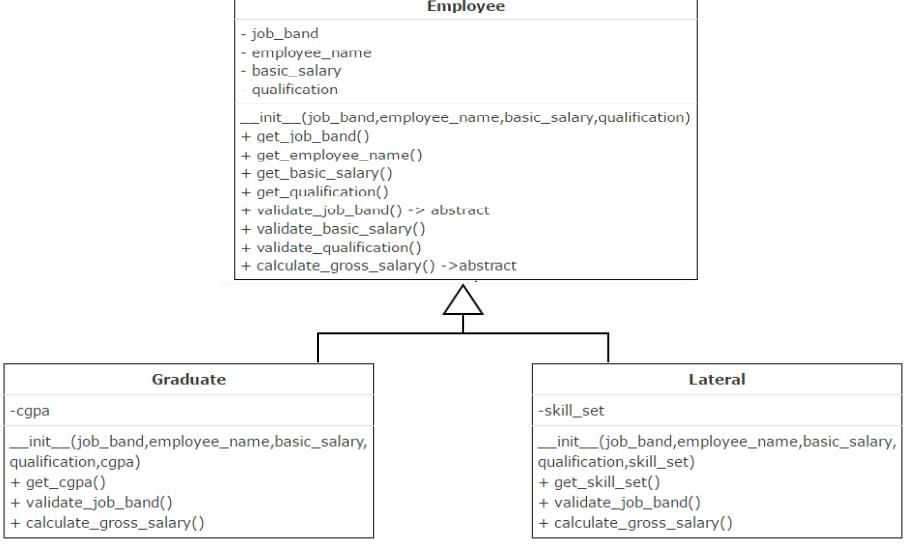 4. Retrieve and process some data and then use the Google Maps API to visualize our data.5. Fred is a very predictable man. For instance, when he uses his laptop, all he does is watch TV shows. He keeps on watching TV shows until his battery dies. Also, he is a very meticulous man, i.e. he pays great attention to minute details. He has been keeping logs of every time he charged his laptop, which includes how long he charged his laptop for and after that how long was he able to watch the TV. Now, Fred wants to use this log to predict how long will he be able to watch TV for when he starts so that he can plan his activities after watching his TV shows accordingly. ChallengeYou are given access to Fred’s laptop charging log by reading from the file “trainingdata.txt”. The training data file will consist of 100 lines, each with 2 comma-separated numbers.The first number denotes the amount of time the laptop was charged The second number denotes the amount of time the battery lasted. The training data file can be downloaded here (this will be the same training data used when your program is run). The input for each of the test cases will consist of exactly 1number rounded to 2 decimal places. For each input, output 1 number   the amount of time you predict his battery will last.Data Analytics Program Elective 5Course Objectives   1. To provide an overview of common text mining and social media data analytic activities.2. To understand the complexities of processing text and network data from different datasources. 3. To enable students to solve complex real-world problems for sentiment analysis and Recommendation systems.Course Outcome   1. Interpret the terminologies, metaphors and perspectives of social media analytics.2. Apply a wide range of classification, clustering, estimation and prediction algorithms on Textual data.3. Perform social network analysis to identify important social actors, subgroups and network properties in social media sites.4. Apply state of the art web mining tools and libraries on realistic data sets as a basis for business decisions and applications.5. Provide solutions to the emerging problems with social media such as behaviour analytics and Recommendation systems.MAPPING COURSE OUTCOMES LEADING TO THE ACHIEVEMENT OF PROGRAM OUTCOMES AND PROGRAM SPECIFIC OUTCOMES   H = Highly Related; M = Medium L = LowText and Reference Books 1.BingLiu,“WebDataMining-ExploringHyperlinks,Contents,andUsageData”,Springer,Second Edition, 2011. 2.RezaZafarani,MohammadAliAbbasiandHuanLiu,“SocialMediaMining-AnIntroduction”, Cambridge University Press, 2014. 3.Bing Liu, “Sentiment Analysis and Opinion Mining”, Morgan & Claypool Publishers, 2012. 4.NitinIndurkhya,FredJDamerau,“HandbookofNaturalLanguageProcess”,2ndEdition,CRC Press, 2010. 5.Matthew A. Russell,First SemesterFirst SemesterFirst SemesterFirst SemesterFirst SemesterFirst SemesterSub CodeSub NameLTPCMCO 056 BAdvanced Data Structure and Algorithm Design3003MCO 007BAdvance Data Communication Network3003MCO 070BAdvanced Topics in Algorithm Lab0021MCO 036BAdvanced Technology Lab 0021Research Methodology2002Research Methodology Lab 0021MCO ***Program Elective – 13003TOTAL110614SECOND SEMESTERSECOND SEMESTERSECOND SEMESTERSECOND SEMESTERSECOND SEMESTERSECOND SEMESTERSub CodeSub NameLTPCMCO 003BAdvanced Operating Systems3003MCO 021BAdvanced Data Mining & Warehousing  3003MCO ***Program Elective – 23003Open Elective – 13003MCO 128AAdvance operating System Lab0021MCO ***Program Elective - 2 Lab0021MCO 019BProject0084TOTAL1201218THIRD SEMESTERTHIRD SEMESTERTHIRD SEMESTERTHIRD SEMESTERTHIRD SEMESTERTHIRD SEMESTERSub CodeSub NameLTPCMCO ***Program Elective – 33003MCO ***Program Elective – 43003MCO ***Program Elective – 53003MCO ***Program Elective – 63003Open Elective – 23003MCO 129ASeminar on Proposed Dissertation0021TOTAL150216FOURTH SEMESTERFOURTH SEMESTERFOURTH SEMESTERFOURTH SEMESTERFOURTH SEMESTERFOURTH SEMESTERMCO 030BDissertation-II004020TOTAL003216MCO 056BAdvanced Data Structure and Algorithms Design3-0-0UNIT   1Advanced Data Structure: Graph, B-tree, binomial heaps and, Fibbonacci heap, Red black treeUNIT   2Graph Algorithms: Single source shortest paths-Belman-Ford algorithm, Dijkistra algorithm, all pairs shortest path and matrix multiplication, Floyad-Warshal lalhm, Johnson algorithm for parse graph, maximum flow-Ford-Fulkuson method and maximum bipartite matching.UNIT   3Number Theoretic Algorithm: GCD, modular arithmetic, solving modular linear equation and Chinese remainder theorem.Amortized Analysis, Data Structures for Disjoint SetsUNIT   4NP Completeness: Polynomial time, polynomial time verification, NP completeness and reducibility, Cook’s theorem, NP complete problems-clique problem, vertex cover problem, approximation algorithms-vertex cover problem, set covering problem, traveling salesman problem.UNIT   5Probabilistic Algorithms: Numerical probabilistic algorithm, Monte-Carlo algorithm and Las-Vegas algorithm,Sorting network Course OutcomeProgram OutcomeProgram OutcomeProgram OutcomeProgram OutcomeProgram OutcomeProgram OutcomeProgram OutcomeProgram OutcomeProgram OutcomeProgram OutcomeProgram OutcomeProgram OutcomeProgram Specific OutcomeProgram Specific OutcomeProgram Specific OutcomePO1PO2PO3PO4PO5PO6PO7PO8PO9PO10PO11PO12PSO1PSO2PSO3CO1H  HM H M MCO2 HH MHM HCO3 H H M H MHMCO 007BAdvanced Data Communication Network3-0-0UNIT 1:The Motivation for Internetworking; Need for Speed and Quality of Service; History of Networking and Internet; TCP/IP and ATM Networks; Internet Services; TCP Services; TCP format and connection management; Encapsulation in IP; UDP Services, Format and Encapsulation in IP; IP Services; Header format and addressing; Fragmentation and reassembly; classless and subnet address extensions; sub netting and super netting; CIDR; IPv6; UNIT 2:Congestion Control and Quality of Service: Data traffic; Network performance; Effects of Congestion; Congestion Control; Congestion control in TCP and Frame Relay; Link-Level Flow and Error Control; TCP flow control; Quality of Service: Flow Characteristics, Flow Classes; Techniques to improve QoS; Traffic Engineering; Integrated Services;UNIT 3:High Speed Networks: Packet Switching Networks; Frame Relay Networks; Asynchronous Transfer Mode (ATM); ATM protocol Architecture; ATM logical connections; ATM cells; ATM Service categories; ATM Adaptation Layer;Optical Networks: SONET networks; SONET architecture; Wireless WANs: Cellular Telephony; Generations; Cellular Technologies in different generations;  Satellite Networks;UNIT 4:Internet Routing: Interior and Exterior gateway Routing Protocols; Routers and core routers; RIP; OSPF; BGP; IDRP; Multicasting; IGMP; MOSPF; Routing in Ad Hoc Networks; Routing in ATM: Private Network-Network Interface; UNIT 5:Error and Control Messages: ICMP; Error reporting vs Error Correction; ICMP message format and Delivery; Types of messages;Address Resolution (ARP); BOOTP; DHCP; Remote Logging; File Transfer and Access; Network Management and SNMP; Comparison of SMTP and HTTP; Proxy Server; The Socket Interface;Course OutcomeProgram OutcomeProgram OutcomeProgram OutcomeProgram OutcomeProgram OutcomeProgram OutcomeProgram OutcomeProgram OutcomeProgram OutcomeProgram OutcomeProgram OutcomeProgram OutcomeProgram Specific OutcomeProgram Specific OutcomeProgram Specific OutcomePO1PO2PO3PO4PO5PO6PO7PO8PO9PO10PO11PO12PSO1PSO2PSO3CO1HHMMCO2HHMMCO3HHHHHMHCO4HHHHMHResearch Methodology 2-0-0UNIT 1Research Fundamentals and TerminologyImportance of Research in Management Decisions, Objectives of Research, Types of Research, Research Process, Defining Research Problems. Census and Sample Survey.UNIT 2Research DesignType of Research Design, Natural Experiments, Formal Type of Experiments, Evaluation of Experiments, Selecting Relevant Variables, Validity of Experiments. Sample design, Steps in sample design, Criteria for selection of sample, Different types of sample design, The Sampling ProcessUNIT 3Data AnalysisMethods and Techniques of Data CollectionType of Data , Distinction between primary Data and Secondary, Data Collection Procedure for primary Data, Data preparation and Preliminary Analysis, Presentation of Data, Oral PresentationStatistical Analysis: Measures of Central Tendency, Measures of Dispersion, Measures of Asymmetry (Skewness), and  Interpretation of Data, Linear Correlation and Linear Regression.UNIT  4Hypothesis Testing: Null and alternative hypothesis, Level of significance, Type I and type II error, Two-tailed and one-tailed tests, Procedure of hypothesis testing, Power of hypothesis test,  Hypothesis Testing: t test, Chi-square test and F test.UINT 5Report writing and PresentationFundamental of Report Writing  and Formatting of Reports ,Additional Statistics in ResearchMCO 070BAdvanced Topics in Algorithm Lab0-0-2MCO 036AAdvanced Technology  Lab0-0-2Research Methodology Lab 0-0-2MCO 003BAdvanced Operating Systems3-0-0UNIT 1:Operating System: Definition, Operating System as Resource Manager. Types of Operating Systems: Simple Batch Processing, Multi-programmed Batch Processing, Time Sharing, Personal Computer systems, Parallel, Distributed and Real Time Operating Systems. Operating System Components, Services, Calls, System Programs, Operating System Structure, Virtual Machines, System Design and Implementation.UNIT 2:Process Management: Concepts, Scheduling, Operations, Co-operating processes, Inter-process Communication. Threads: Thread usage, threads in User Space, threads in Kernel, Hybrid Implementation, Scheduler Activation, Pop-up threads, Multithreading.CPU Scheduling: Basic Concepts, Scheduling Criteria, Algorithms, Multiple-processor Scheduling, Real Time Scheduling, Algorithm Evaluation.UNIT 3:Process Synchronization: Critical Section Problem, Synchronization Hardware, Semaphores, Classical Problem of synchronization, Critical Regions, Monitors. Deadlock: Characteristics, Necessary Conditions, Prevention, Avoidance, Detection and Recovery.Memory Management: Logical and Physical Address Space, Swapping. Contiguous Allocation: Singlepartitioned, Multi-partitioned. Non-contiguous Allocation: Paging, Segmentation, and Segmentation with Paging. Virtual Memory: Demand Paging, Page Replacement Algorithms, Allocation of Frames, Thrashing, Demand Segmentation.UNIT 4:File and Directory System: File Concepts, Access Methods, Directory Structure, Protection, File system Structure, Allocation Methods, Free Space Management, Directory Implementation, Recovery. Secondary Storage Management: Disk Structure, Dedicated, Shared, Virtual, Sequential Access and Random Access Devices, Disk Scheduling, Disk Management, Swap-space Management, Disk Reliability, Stable Storage Management.Protection and Security: Threats, Intruders, Accidental Data Loss, Cryptography, User authentication, Attacks from inside the system, Attacks from outside the system, Protection Mechanism, Trusted Systems, Domain of Protection, Access Matrix, Programs Threats, System Threats.UNIT 5:Distributed systems, topology network types, design strategies. Network operating structure, distributed operating system, remote services, and design issues. Distributed file system: naming and transparency, remote file access, Stateful v/s Stateless Service, File Replication.Distributed co-ordinations: Event Ordering, Mutual Exclusion, Atomicity, Concurrency Control, Deadlock Handling, Election Algorithms, and Reaching Agreement. Case studies of Unix and MS-DOS operating system.Course OutcomeProgram OutcomeProgram OutcomeProgram OutcomeProgram OutcomeProgram OutcomeProgram OutcomeProgram OutcomeProgram OutcomeProgram OutcomeProgram OutcomeProgram OutcomeProgram OutcomeProgram Specific OutcomeProgram Specific OutcomeProgram Specific OutcomePO1PO2PO3PO4PO5PO6PO7PO8PO9PO10PO11PO12PSO1PSO2PSO3CO1H  HMLH MCO2HHMMH M HHHCO3HHHHHMHHHHMCO 014BAdvanced Data Mining and Warehousing3-0-0UNIT   1:Overview: Concept of data mining and warehousing, data warehouse roles and structures, cost of warehousing data, roots of data mining, approaches to data exploration and data mining, foundations of data mining, web warehousing, web warehousing for business applications and consumers, introduction to knowledge management, data warehouses and knowledge bases.UNIT   2:Data Warehouse: Theory of data warehousing, barriers to successful data warehousing, bad data warehousing approaches, stores, warehouse and marts, data warehouse architecture, metadata, metadata extraction, implementing the data warehouse and data warehouse technologies.UNIT   3:Data Mining and Data Visualisation: Data mining, OLAP, techniques used to mine the data,market basket analysis, current limitations and challenges to DM, data visualization.Designing and Building the Data Warehouse: The enterprise model approach of data mining design, data warehouse project plan, analysis and design tools, data warehouse architecture,specification and development.UNIT   4:Web-Based Query and Reporting: Delivering information over the web, query and reporting tools and business value, architectural approaches to delivering query capabilities over the web.Web Based Statistical Analysis and Data Mining: Analytical tools, business value from analytical tools, humble spreadsheet, determining the business value that analytical tools will deliver, statistical products overview – statistical analysis applications, correlation analysis,regression analysis, data discovery tools overview, data discovery applications, comparison of the products, architectural approaches for statistical and data discovery tools.UNIT   5:Search Engines and Facilities: Search engines and the web, search engine architecture, variations in the way the search facilities work and variations in indexing schemes.Future of Data Mining and Data Warehousing: Future of data warehousing, trends in data warehousing, future of data mining, using data mining to protect privacy, trends affecting the future of data mining and future of data visualization.Course OutcomeProgram OutcomeProgram OutcomeProgram OutcomeProgram OutcomeProgram OutcomeProgram OutcomeProgram OutcomeProgram OutcomeProgram OutcomeProgram OutcomeProgram OutcomeProgram OutcomeProgram Specific OutcomeProgram Specific OutcomeProgram Specific OutcomePO1PO2PO3PO4PO5PO6PO7PO8PO9PO10PO11PO12PSO1PSO2PSO3CO1HHHHHHCO2HMMMCO3HHHHMHCO4HHMMHHMHMCO 094BDistributed Algorithms3-0-0UNIT  1:Models of synchronous and asynchronous distributed computing systems: synchronous networks, asynchronous shared memory, asynchronous networks; UNIT  2:Basic algorithms for synchronous and asynchronous networks: leader election, breadth first search, shortest path, minimum spanning tree.UNIT  3:Advanced synchronous algorithms: distributed consensus with failures, commit protocols.UNIT  4:Asynchronous shared memory algorithms: mutual exclusion and consensusUNIT  5:Relationship between shared memory and network models; asynchronous networks with failures.Course OutcomeProgram OutcomeProgram OutcomeProgram OutcomeProgram OutcomeProgram OutcomeProgram OutcomeProgram OutcomeProgram OutcomeProgram OutcomeProgram OutcomeProgram OutcomeProgram OutcomeProgram Specifice OutcomeProgram Specifice OutcomeProgram Specifice OutcomePO1PO2PO3PO4PO5PO6PO7PO8PO9PO10PO11PO12PSO1PSO2PSO3CO1HMMCO2HHHLLMMHMLCO3MLLCO4HMLLMMCO 093AAdvance database management system3-0-1UNIT  1:Relational Databases: Integrity Constraints revisited: Functional, Multi-valued and Join Dependency, Template Algebraic, Inclusion and Generalized Functional Dependency, Chase Algorithms and Synthesis of Relational Schemes. Query Processing and Optimization: Evaluation of Relational Operations, Transformation of Relational Expressions, Indexing and Query Optimization, Limitations of Relational Data Model, Null Values and Partial Information. UNIT  2:Deductive Databases: Datalog and Recursion, Evaluation of Datalog program, Recursive queries with negation. Objected Oriented and Object Relational Databases: Modelling Complex Data Semantics, Specialization, Generalization, Aggregation and Association, Objects, Object Identity, Equality and Object Reference, Architecture of Object Oriented and Object Relational DatabasesUNIT  3:Distributed Data Storage: Fragmentation and Replication, Location and Fragment Transparency, Distributed Query Processing and Optimization, Distributed Transaction Modeling and Concurrency Control, Distributed Deadlock, Commit Protocols, Design of Parallel Databases, Parallel Query Evaluation. UNIT  4:Advanced Transaction Processing: Nested and Multilevel Transactions, Compensating Transactions and Saga, Long Duration Transactions, Weak Levels of Consistency, Transaction Work Flows, Transaction Processing Monitors. UNIT  5:Active Databases: Triggers in SQL, Event Constraint and Action: ECA Rules, Query Processing and Concurrency Control, Compensation and Databases Recovery.       Real Time Databases: Temporal Constraints: Soft and Hard Constraints, Transaction Scheduling and Concurrency Control. Course OutcomeProgram OutcomeProgram OutcomeProgram OutcomeProgram OutcomeProgram OutcomeProgram OutcomeProgram OutcomeProgram OutcomeProgram OutcomeProgram OutcomeProgram OutcomeProgram OutcomeProgram Specific OutcomeProgram Specific OutcomeProgram Specific OutcomePO1PO2PO3PO4PO5PO6PO7PO8PO9PO10PO11PO12PSO1PSO2PSO3CO1HMHHCO2HMHHLMMHCO3HMLLMHMCO4HMMLMMMCO 016BInformation System Security3-0-0UNIT   1:Introduction to Securities: Introduction to security attacks, services and mechanism, Classical encryption techniques substitution ciphers and transposition ciphers, cryptanalysis, steganography, Stream and block ciphers. Modern Block Ciphers: Block ciphers principles, Shannon’s theory of confusion and diffusion, fiestal structure, Data encryption standard (DES), Strength of DES, Idea of differential cryptanalysis, block cipher modes of operations, Triple DES	UNIT   2:Modular Arithmetic: Introduction to group, field, finite field of the form GF(p), modular arithmetic, prime and relative prime numbers, Extended Euclidean Algorithm, Advanced Encryption Standard (AES) encryption and decryption Fermat’s and Euler’s theorem, Primality testing, Chinese Remainder theorem, Discrete Logarithmic Problem, Principals of public key crypto systems, RSA algorithm, security of RSA UNIT   3:Message Authentication Codes: Authentication requirements, authentication functions, message authentication code, hash functions, birthday attacks, security of hash functions, Securehash algorithm (SHA)Digital Signatures: Digital Signatures, Elgamal Digital Signature Techniques, Digital signature standards (DSS), proof of digital signature algorithmUNIT   4:Key Management and distribution: Symmetric key distribution, Diffie-Hellman Key Exchange, Public key distribution, X.509 Certificates, Public key Infrastructure.Authentication Applications: KerberosElectronic mail security: pretty good privacy (PGP), S/MIME. UNIT   5:IP Security: Architecture, Authentication header, Encapsulating security payloads, combining security associations, key management. Introduction to Secure Socket Layer, Secure electronic, transaction (SET).System Security: Introductory idea of Intrusion, Intrusion detection, Viruses and related threats,firewalls.Course OutcomeProgram OutcomeProgram OutcomeProgram OutcomeProgram OutcomeProgram OutcomeProgram OutcomeProgram OutcomeProgram OutcomeProgram OutcomeProgram OutcomeProgram OutcomeProgram OutcomeProgram SpecificOutcomeProgram SpecificOutcomeProgram SpecificOutcomePO1PO2PO3PO4PO5PO6PO7PO8PO9PO10PO11PO12PSO1PSO2PSO3CO1HMLLMHMCO2HMHMMCO3HLMHMCO 095BSoft Computing3-0-0UNIT 1:Introduction: Introduction to soft computing, soft computing vs. hard computing, various types of soft computing techniques, Requirement of Soft computing, Major Areas of Soft Computing, applications of soft computing, Concept of Neural Network,Definition, advantage of Neural network, Application scope of Neural network, Fuzzy computing , Genetic Algorithms, Hybrid System.UNIT 2:Neural Network: Structure and Function of a single neuron: Biological neuron, artificial neuron, definition of ANN, Taxonomy of neural net, Difference b/w ANN and human brain, characteristic and applications of ANN, single layer network, Mcculloch Pitts Model, learning rules – Hebbian, Delta, Percepron learning and Windrow- Hoff, winner-take-allUNIT 3:Perceptron: Perceptron training algorithm, Linear separability ,  Introduction of MLP, different activation functions, Error back propagation algorithm, derivation of BBPA, momentum, limitation, characteristics and application of EBPA, Introduction to Associative Memory, Adaptive Resonance theor y and Self Organizing Map and Radial Basis Function network, Recent Applications.UNIT 4:Fuzzy Logic: Fuzzy set theory, Fuzzy set versus crisp set, Crisp relation & fuzzy relations, Fuzzy systems: crisp logic, fuzzy logic, introduction & features of membership functions. Fuzzy rule base system: Fuzzy propositions, formation, decomposition & aggregation of fuzzy Rules, fuzzy reasoning, fuzzy inference systems, cuts for fuzzy sets, fuzzy decision making & Applications of fuzzy logic, Defuzzification methods.UNIT 5:Genetic Algorithm: Fundamental, basic concepts, working principle, encoding, fitness function, reproduction, Genetic modeling: Inheritance operator, cross over, inversion & deletion, mutation operator, Bitwise operator ,Generational Cycle, Convergence of GA, Applications & advances in GA, Differences & similarities between GA & other traditional methods, Genetic-neuro hybrid systems, Genetic- Fuzzy rule based system.Course OutcomeProgram OutcomeProgram OutcomeProgram OutcomeProgram OutcomeProgram OutcomeProgram OutcomeProgram OutcomeProgram OutcomeProgram OutcomeProgram OutcomeProgram OutcomeProgram OutcomeProgram Specific OutcomeProgram Specific OutcomeProgram Specific OutcomePO1PO2PO3PO4PO5PO6PO7PO8PO9PO10PO11PO12PSO1PSO2PSO3CO1H  HHCO2HHMCO3MMMHCO4HHMMHMMMCO 011ACloud Computing: Course Outlines3-0-2UNIT 1:Understanding cloud computing: Introduction to Cloud Computing - Benefits and Drawbacks - Types of Cloud Service Development - Deployment modelsUNIT 2:Cloud Architecture Technology and Architectural Requirements: The Business Case for Clouds - Hardware and Infrastructure – Accessing the cloud – Cloud Storage – Standards- Software as a Service – Discovering Cloud Services Development tools. Three Layered Architectural Requirement - Provider RequirementsUNIT 3:Service Centric Issues - Interoperability - QoS - Fault Tolerance - Data Management Storage and Processing - Virtualization Management - Scalability - Load Balancing - Cloud Deployment for Enterprises - User Requirement - Comparative Analysis of Requirement.UNIT 4:Security Management in Cloud: Security Management Standards - Security Management in the Cloud Availability Management - SaaS Availability Management - PaaS Availability Management - IaaS Availability Management - Access Control - Security Vulnerability, Patch, and Configuration Management – Privacy in Cloud- The Key Privacy Concerns in the Cloud - Security in Cloud Computing.UNIT 5:Virtualization: Objectives - Benefits - Virtualization Technologies - Data Storage Virtualization – Storage Virtualization – Improving Availability using Virtualization - Improving Performance using Virtualization- Improving Capacity using Virtualization.Course OutcomeProgram OutcomeProgram OutcomeProgram OutcomeProgram OutcomeProgram OutcomeProgram OutcomeProgram OutcomeProgram OutcomeProgram OutcomeProgram OutcomeProgram OutcomeProgram OutcomeProgram Specific OutcomeProgram Specific OutcomeProgram Specific OutcomePO1PO2PO3PO4PO5PO6PO7PO8PO9PO10PO11PO12PSO1PSO2PSO3CO1HLHMLCO2HLHLCO3HHHCO4HMHHMCO 101ANeural Networks Programming Techniques 3-0-0UNIT   1:Basics of ANN: Models to Neuron; Basic learning laws. Activation and Synaptic Dynamics: Activation dynamics models; Synaptic dynamics models; Stability and Convergence.UNIT   2:Analysis of Feed forward Neural Networks: Linear associative networks for pattern association; Single layer and Multilayer Perception network for pattern classification; Multi layer feed forward neural networks for pattern mappingUNIT   3:Analysis of Feedback Neural Networks: Linear auto associative networks; Hopfield model for pattern storage; stochastic networks; Boltzmann machine for pattern environment storage.UNIT   4:Competitive Learning Neural Networks: Basic competitive learning laws; Analysis of pattern clustering networks; Analysis of self-organizing feature mapping networksUNIT   5:Applications of ANN: Pattern classification problems; Optimization; Control.Course OutcomeProgram OutcomeProgram OutcomeProgram OutcomeProgram OutcomeProgram OutcomeProgram OutcomeProgram OutcomeProgram OutcomeProgram OutcomeProgram OutcomeProgram OutcomeProgram OutcomeProgram Specific OutcomeProgram Specific OutcomeProgram Specific OutcomePO1PO2PO3PO4PO5PO6PO7PO8PO9PO10PO11PO12PSO1PSO2PSO3CO1H  HHMMCO2HHMCO3MMMHCO4HHMMHMMLMCO 016AInformation System Security3-0-0UNIT   1:Introduction to Securities: Introduction to security attacks, services and mechanism, Classical encryption techniques substitution ciphers and transposition ciphers, cryptanalysis, steganography, Stream and block ciphers. Modern Block Ciphers: Block ciphers principles, Shannon’s theory of confusion and diffusion, fiestal structure, Data encryption standard (DES), Strength of DES, Idea of differential cryptanalysis, block cipher modes of operations, Triple DES	UNIT   2:Modular Arithmetic: Introduction to group, field, finite field of the form GF(p), modular arithmetic, prime and relative prime numbers, Extended Euclidean Algorithm, Advanced Encryption Standard (AES) encryption and decryption Fermat’s and Euler’s theorem, Primality testing, Chinese Remainder theorem, Discrete Logarithmic Problem, Principals of public key crypto systems, RSA algorithm, security of RSA UNIT   3:Message Authentication Codes: Authentication requirements, authentication functions, message authentication code, hash functions, birthday attacks, security of hash functions, Securehash algorithm (SHA)Digital Signatures: Digital Signatures, Elgamal Digital Signature Techniques, Digital signature standards (DSS), proof of digital signature algorithmUNIT   4:Key Management and distribution: Symmetric key distribution, Diffie-Hellman Key Exchange, Public key distribution, X.509 Certificates, Public key Infrastructure.Authentication Applications: KerberosElectronic mail security: pretty good privacy (PGP), S/MIME. UNIT   5:IP Security: Architecture, Authentication header, Encapsulating security payloads, combining security associations, key management. Introduction to Secure Socket Layer, Secure electronic, transaction (SET).System Security: Introductory idea of Intrusion, Intrusion detection, Viruses and related threats,firewalls.Course OutcomeProgram OutcomeProgram OutcomeProgram OutcomeProgram OutcomeProgram OutcomeProgram OutcomeProgram OutcomeProgram OutcomeProgram OutcomeProgram OutcomeProgram OutcomeProgram OutcomeProgram SpecificOutcomeProgram SpecificOutcomeProgram SpecificOutcomePO1PO2PO3PO4PO5PO6PO7PO8PO9PO10PO11PO12PSO1PSO2PSO3CO1HMLLMHMCO2HMHMMCO3HLMHMCO 057BEthical Hacking 3-0-0UNIT 1:Hacking Windows: BIOS Passwords, Windows Login Passwords, Changing Windows Visuals, Cleaning Your Tracks, Internet Explorer Users, Cookies, URL Address Bar, Netscape Communicator, Cookies, URL History, The Registry, Baby Sitter Programs. UNIT 2:Advanced Windows Hacking: Editing your Operating Systems by editing Explorer.exe, The Registry, The Registry Editor, Description of .reg file, Command Line Registry Arguments, Other System Files, Some Windows & DOS Tricks, Customize DOS, Clearing the CMOS without opening your PC, The Untold Windows Tips and Tricks Manual, Exiting Windows the Cool and Quick Way, Ban Shutdowns: A Trick to Play, Disabling Display of Drives in My Computer, Take Over the Screen Saver, Pop a Banner each time Windows Boots, Change the Default Locations, Secure your Desktop Icons and Settings. UNIT 3:Getting Past the Password: Passwords: An Introduction, Password Cracking, Cracking the Windows Login Password, The Glide Code, Windows Screen Saver Password, XOR, Internet Connection Password, Sam Attacks, Cracking Unix Password Files, HTTP Basic Authentication, BIOS Passwords, Cracking Other Passwords, .UNIT 4:The Perl Manual: Perl: The Basics, Scalars, Interacting with User by getting Input, Chomp() and Chop(), Operators, Binary Arithmetic Operators, The Exponentiation Operator(**), The Unary Arithmetic Operators, Other General Operators, Conditional Statements, Assignment Operators. The?: Operator, Loops, The While Loop, The For Loop, Arrays, THE FOR EACH LOOP: Moving through an Array, Functions Associated with Arrays, Push() and Pop(), Unshift() and Shift(), Splice(), Default Variables, $_, @ARGV, Input Output, Opening Files for Reading, Another Special VariableS.UNIT 5:How does a Virus Work? What is a Virus?, Boot Sector Viruses (MBR or Master Boot Record), File or Program Viruses, Multipartite Viruses, Stealth Viruses, Polymorphic Viruses, Macro Viruses, Blocking Direct Disk Access, Recognizing Master Boot Record (MBR) Modifications, Identifying Unknown Device Drivers, How do I make my own Virus?, Macro Viruses, Using Assembly to Create your own Virus, How to Modify a Virus so Scan won‟t Catch it, How to Create New Virus Strains, Simple Encryption Methods.Course OutcomeProgram OutcomeProgram OutcomeProgram OutcomeProgram OutcomeProgram OutcomeProgram OutcomeProgram OutcomeProgram OutcomeProgram OutcomeProgram OutcomeProgram OutcomeProgram OutcomeProgram Specifice OutcomeProgram Specifice OutcomeProgram Specifice OutcomePO1PO2PO3PO4PO5PO6PO7PO8PO9PO10PO11PO12PSO1PSO2PSO3CO1MLMMMLCO2MHHLMCO3MHHMLMLMHCO4LMHCO5MMLLMLHHH MCO 064BDigital Forensics3-0-0UNIT 1:Introduction & evidential potential of digital devices – Key developments, Digital devices in society, Technology and culture, Comment, Closed vs. open systems, evaluating digital evidence potential. Device Handling & Examination Principles: Seizure issues, Device identification, Networked devices, Contamination, Previewing, Imaging, Continuity and hashing, Evidence locations.UNIT 2:A sevenelement security model, A developmental model of digital systems, Knowing, Unknowing, Audit and logs , Data content, Data context. Internet & Mobile Devices The ISO / OSI model, The internet protocol suite, DNS, Internet applications, Mobile phone PDAs, GPS, Other personal technology. UNIT 3:Introduction to Computer Forensics, Use of Computer Forensics in Law Enforcement, Computer Forensics Assistance to Human Resources / Employment Proceedings, Computer Forensics Services, Benefits of Professional Forensics Methodology, Steps Taken by Computer Forensics Specialists, Who Can Use Computer Forensic Evidence?, Case Histories, Case Studies.UNIT 4:Types of Military Computer Forensic Technology, Types of Law Enforcement: Computer Forensic Technology, Types of Business Computer Forensic Technology, Specialized Forensics Techniques, Hidden Data and How to Find It, Spyware and Adware, Encryption Methods and Vulnerabilities, Protecting Data from Being Compromised, Internet Tracing Methods 65.UNIT 5:Homeland Security Systems. Occurrence of Cyber Crime, Cyber Detectives, Fighting Cyber Crime with Risk Management Techniques, Computer Forensics Investigative Services, Forensic Process Improvement, Course Content, Case Histories.Course OutcomeProgram OutcomeProgram OutcomeProgram OutcomeProgram OutcomeProgram OutcomeProgram OutcomeProgram OutcomeProgram OutcomeProgram OutcomeProgram OutcomeProgram OutcomeProgram OutcomeProgram Specific OutcomeProgram Specific OutcomeProgram Specific OutcomePO1PO2PO3PO4PO5PO6PO7PO8PO9PO10PO11PO12PSO1PSO2PSO3CO1HMMMLMLMHMM CO2HMHMHLLLLHMM CO3MMMLLMMCO4LMMLLLCO5MMMMLMMCO 059BSECURITY THREATS & VULNERABILITIES3-0-0UNIT 1:Introduction: Security threats - Sources of security threats- Motives - Target Assets and Vulnerabilities. Consequences of threats- E-mail threats - Web-threats - Intruders and Hackers,Insider threats, Cyber crimes.UNIT 2:Network Threats: Active/ Passive – Interference – Interception – Impersonation – Worms – Virus – Spam‟s – Ad ware - Spy ware – Trojans and covert channels – Backdoors – Bots - IP Spoofing - ARP spoofing - Session Hijacking - Sabotage-Internal treats- Environmental threats - Threats to Server security.UNIT 3:Security Threat Management: Risk Assessment - Forensic Analysis - Security threat correlation – Threat awareness - Vulnerability sources and assessment- Vulnerability assessment tools - Threat identification - Threat Analysis - Threat Modeling - Model for Information Security Planning.UNIT 4:Security Elements: Authorization and Authentication - types, policies and techniques - Security certification - Security monitoring and Auditing - Security Requirements Specifications - Security Policies and Procedures, Firewalls, IDS, Log Files, Honey PotsUNIT 5:Access control, Trusted Computing and multilevel security - Security models, Trusted Systems, Software security issues, Physical and infrastructure security, Human factors – Security awareness, training, Email and Internet use policies.Course OutcomeProgram OutcomeProgram OutcomeProgram OutcomeProgram OutcomeProgram OutcomeProgram OutcomeProgram OutcomeProgram OutcomeProgram OutcomeProgram OutcomeProgram OutcomeProgram OutcomeProgram SpecificOutcomeProgram SpecificOutcomeProgram SpecificOutcomePO1PO2PO3PO4PO5PO6PO7PO8PO9PO10PO11PO12PSO1PSO2PSO3CO1HMMMLLMLMHCO2MMHLLMLL MCO3HMMMLLLHLHCO4MMMMMCO5MHLLMMCO 058BCyber Laws And Security Policies3-0-0UNIT 1:Introduction to Cyber Law Evolution of Computer Technology : Emergence of Cyber space. Cyber Jurisprudence, Jurisprudence and law, Doctrinal approach, Consensual approach, Real Approach, Cyber Ethics, Cyber Jurisdiction, Hierarchy of courts, Civil and criminal jurisdictions, Cyberspace-Web space, Web hosting and web Development agreement, Legal and Technological Significance of domain Names, Internet as a tool for global access. UNIT 2:Information technology Act : Overview of IT Act, 2000, Amendments and Limitations of IT Act, Digital Signatures, Cryptographic Algorithm, Public Cryptography, Private Cryptography, Electronic Governance, Legal Recognition of Electronic Records, Legal Recognition of Digital Signature Certifying Authorities, Cyber Crime and Offences, Network Service Providers Liability, Cyber Regulations Appellate Tribunal, Penalties and Adjudication.UNIT 3:Electronic Business and legal issues: Evolution and development in E-commerce, paper vs paper less contracts E-Commerce models- B2B, B2C,E security. Application area: Business, taxation, electronic payments, supply chain, EDI, E-markets, Emerging Trends.UNIT 4:Cyber Ethics: The Importance of Cyber Law, Significance of cyber-Ethics, Need for Cyber regulations and Ethics. Ethics in Information society, Introduction to Artificial Intelligence Ethics: Ethical Issues in AI and core Principles, Introduction to Block chain Ethics.UNIT 5:Case Study on Cyber Crimes: Harassment Via E-Mails, Email Spoofing (Online A Method Of Sending E-Mail Using A False Name Or E-Mail Address To Make It Appear That The E-Mail Comes From Somebody Other Than The True Sender, Cyber Pornography (Exm.MMS), Cyber-StalkingCourse OutcomeProgram OutcomeProgram OutcomeProgram OutcomeProgram OutcomeProgram OutcomeProgram OutcomeProgram OutcomeProgram OutcomeProgram OutcomeProgram OutcomeProgram OutcomeProgram OutcomeProgram Specific OutcomeProgram Specific OutcomeProgram Specific OutcomePO1PO2PO3PO4PO5PO6PO7PO8PO9PO10PO11PO12PSO1PSO2PSO3CO1LHMLHMM CO2LLHCO3MMMLMHCO4MHLMCO5LLMMHMHMMCO 061BEthical Hacking And Digital Forensic Tools Lab0-0-2MCO 061 BCryptography And Security Lab 0-0-2MCO 069BInformation Security Risk Management3-0-0UNIT 1:An Introduction to Risk Management: Introduction to the Theories of Risk Management; The Changing Environment; The Art of Managing Risks.UNIT 2:The Threat Assessment Process: Threat Assessment and its Input to Risk Assessment; Threat Assessment Method; Example Threat AssessmentUNIT 3:Vulnerability Issues: Operating System Vulnerabilities; Application Vulnerabilities; Public Domain or Commercial Off-the-Shelf Software; Connectivity and Dependence; Vulnerability assessment for natural disaster, technological hazards, and terrorist threats; implications for emergency response, vulnerability of critical infrastructuresUNIT 4:The Risk Process: What is Risk Assessment? Risk Analysis; Who is Responsible?UNIT 5:Tools and Types of Risk Assessment: Qualitative and Quantitative risk Assessment; Policies, Procedures, Plans, and Processes of Risk Management; Tools and Techniques; Integrated Risk Management; Future Directions: The Future of the Risk Management.Course OutcomeProgram OutcomeProgram OutcomeProgram OutcomeProgram OutcomeProgram OutcomeProgram OutcomeProgram OutcomeProgram OutcomeProgram OutcomeProgram OutcomeProgram OutcomeProgram OutcomeProgram Specific OutcomeProgram Specific OutcomeProgram Specific OutcomePO1PO2PO3PO4PO5PO6PO7PO8PO9PO10PO11PO12PSO1PSO2PSO3CO1HHMLLHMCO2MMLMMLMM CO3HMMLMCO4MMMMHMMMCO 117APrinciples of Artificial Intelligence & Machine Learning  3-0-0UNIT 1:Introduction- What is intelligence? Foundations of artificial intelligence (AI), Task of artificial intelligence, Techniques of artificial intelligence, Problem Solving Formulating problems, problem types, states and operators, state space.Knowledge Representation- Role of Knowledge, Declarative Knowledge, Procedural Knowledge, Knowledge representation Techniques; conceptual graphs; structured representations; frames, scripts; issues in knowledge representationUNIT 2:Uninformed & Informed Search Strategies- Breath First Search, Depth First Search, Depth Limited Search, Heuristic Functions, Best First Search, Hill Climbing Algorithm, Problems and solutions of Hill Climbing, Iterative Deepening (IDA), A* algorithm, AO* Algorithm. UNIT 3:Game playing- Introduction, Types of games, Minimax game algorithm, Alpha Beta cut-off procedure. Case Study of Games UNIT 4:Logics- Propositional logics, First Order Predicate Logics (FOPL), Syntax of First Order Predicate Logics, Properties of Wff, Clausal Forms, Conversion to clausal forms.     UNIT 5:Machine Learning- Definition of learning systems, Goals and applications of machine learning. Aspects of developing a learning system- Training data, Concept representation, Function approximation, Issues in machine learning. Types of machine learning-Learning associations. Supervised learning - Classification and regression trees, Support vector machines. Unsupervised learning - Clustering, Instance-based learning , K-nearest neighbor, Locally weighted regression, Radial basis function, Reinforcement learningCourse OutcomeProgram OutcomeProgram OutcomeProgram OutcomeProgram OutcomeProgram OutcomeProgram OutcomeProgram OutcomeProgram OutcomeProgram OutcomeProgram OutcomeProgram OutcomeProgram OutcomeProgram Specific OutcomeProgram Specific OutcomeProgram Specific OutcomePO1PO2PO3PO4PO5PO6PO7PO8PO9PO10PO11PO12PSO1PSO2PSO3CO1HLLMHLCO2HHHMHHMHMCO3HMMHHLLMMHMMCO4HMMHHLLHMHHMCO5HMMHLMMCO 090BKnowledge Engineering and Expert Systems3-0-0 UNIT1Introduction To Knowledge Engineering: The Human Expert And An Artificial, Expert Knowledge Base And Inference Engine, Importance of Expert System, features of Expert System, Knowledge Acquisition And Knowledge Representation, Components of a Knowledge in Expert systemUNIT2Knowledge Acquisition & Problem Solving process: Introduction, Knowledge Acquisition and domain Expert, Selection of the domain, Selection of the Knowledge Engineers, Meetings and Plans, Organization of Meetings ,Documentation, Multiple domain Experts. Selecting the appropriate Problem, Rule Based Systems, and Heuristic Classifications Constructive Problem Solving. UNIT3 Design of Expert System: Introduction, Stages in the Developing Expert System, Errors in Development stages, Software Engineering and Expert Systems, The Expert System Life Cycle, Expert System Design Examples, Case Based Reasoning, Semantic of Expert, Systems. UNIT4Inference Engine: Inference Engine, Insight of Inference Engine, Search Strategies, Forward Chaining Algorithm, Algorithms for forward Chaining- Baseline Version, Backward Chaining Algorithm, Algorithms for Backward Chaining-Baseline Version, Mixed Modes of Chaining, Work sheets for Forward and Backward ChainingUNIT 5Software Tools: Overview of Expert System Tools, Expert System Shells, Multiple Paradigm Environments, Abstract architectures, Potential Implementation Problems, Selecting a Software Tool, Implementation Mechanism of tools, Black Board Architecture, Reasoning under uncertainty and Truth Maintenance Systems, Case-study : DENDRAL and MYCINCourse OutcomeProgram OutcomeProgram OutcomeProgram OutcomeProgram OutcomeProgram OutcomeProgram OutcomeProgram OutcomeProgram OutcomeProgram OutcomeProgram OutcomeProgram OutcomeProgram OutcomeProgram Specific OutcomeProgram Specific OutcomeProgram Specific OutcomePO1PO2PO3PO4PO5PO6PO7PO8PO9PO10PO11PO12PSO1PSO2PSO3CO1HHMHCO2HHHMMCO3HMMMMMHMMCO4HMMMMMMCO5HMMMMMMMHHMCO 082BPattern Recognition3-0-0Module 1:Pattern Recognition OverviewOverview of Pattern Recognition- Relations of PR with other Systems, PR Applications, Different Approaches to Pattern Recognition, Classification and Description—Patterns and feature extraction with Examples—Training and Learning in PR systems—Pattern recognition Approaches.Module 2:Statistical Pattern Recognition Introduction to statistical Pattern Recognition, Gaussian Case and Class Dependency, Discriminate Function, Examples, Classifier Performance,Module 3:Linear Discriminant Functions and Unsupervised Learning and Clustering  Introduction—Discrete and binary Classification problems—Techniques to directly obtain linear Classifiers, Formulation of Unsupervised Learning Problems—Clustering for unsupervised learning and classification.Module 4:Syntactic Pattern Recognition Overview of Syntactic Pattern Recognition—Syntactic recognition via parsing and other grammars, Graphical Approaches to syntactic pattern recognition, Learning via grammatical inference.Module 5:Recognition of Syntactic DescriptionRecognition by Matching, Recognition by Parsing, CYK Parsing Algorithm, Augmented Transition Nets in Parsing, Graph Based structure representation, Structured Strategy to Compare Attributed GraphsCourse OutcomeProgram OutcomeProgram OutcomeProgram OutcomeProgram OutcomeProgram OutcomeProgram OutcomeProgram OutcomeProgram OutcomeProgram OutcomeProgram OutcomeProgram OutcomeProgram Specific OutcomeProgram Specific OutcomeProgram Specific OutcomePO1PO2PO3PO4PO5PO6PO7PO8PO9PO10PO11PO12PSO1PSO2PSO3CO1HMHCO2MMMMMCO3HHHHHCO4HNMHMCO5HMMHHHMCO 118AArtificial Neural Network and Deep Learning3-0-0 UNIT1Introduction to  Artificial Neural Network : Biological Neuron, Idea of computational units, McCulloch–Pitts unit and Thresholding logic, Linear Perceptron, Perceptron Learning Algorithm, Linear separability, Convergence theorem for Perceptron Learning Algorithm, Type of network architecture, Activation functions, Basic Learning rulesUNIT2Feed forward Networks: Multilayer Neural Network, Gradient Descent learning, Back propagation, Empirical Risk Minimization, regularization, Radial Basis Neural Network bias-variance trade off, regularization - over fitting - inductive bias regularization - drop out - generalization.UNIT3Recurrent neural networks: Back propagation through time, Long Short Term Memory, Gated Recurrent Units, Bidirectional LSTMs, Bidirectional RNNsUNIT4Deep Neural Networks: Introduction, Difficulty of training deep neural networks, Greedy layer wise training.  Generative models: Restrictive Boltzmann Machines (RBMs), Introduction to MCMC and Gibbs Sampling, gradient computations in RBMs, Deep Boltzmann Machines.  Convolutional Neural Networks: LeNet, AlexNet, ZF-Net, VGGNet, GoogLeNet, ResNet, Visualizing Convolutional Neural Networks, Guided Back propagation, Deep Dream, Deep Art, Fooling Convolutional Neural Networks.  Auto Encoders  Deep Reinforcement LearninUNIT 5Convolutional Neural Network: Basic structure of Convolutional Network, Case studies: Alex net, VGGNet, GoogLeNet, Applications of CNN Course OutcomeProgram OutcomeProgram OutcomeProgram OutcomeProgram OutcomeProgram OutcomeProgram OutcomeProgram OutcomeProgram Specific OutcomeProgram Specific OutcomeProgram Specific OutcomePO1PO2PO3PO4PO5PO6PO7PO8PO9PO10PO11PO12PSO1PSO2PSO3CO1MLMCO2MLMCO3HMMMHLMCO4HMMMMHHHCO5HMMMMHHH	MCO 089BPattern Recognition Lab0-0-2MCO 120A	Artificial Neural Network and Deep Learning  Lab0-0-2MCO 121AApplication of Artificial Intelligence in Industries3-0-0 Module 1:AI  in Banking : Use of AI in banking and finance, Fraud detection, , Risk modeling and investment banks, Customer data management, Decreased customer experience and loyalty, Personalized marketing, Role of machine learning: Challenges of banking sector and securities, Widely used machine learning algorithms in banking and security, Fraud prevention and detection systems, Rule based and machine learning based approach in fraud detection, Anomaly detection: Ways to expose suspicious transactions in banks, Advanced fraud detection systems, Risk management systems,  Current challenges and opportunities: Banking and security domain.Module 2:AI in Communication, Media & Healthcare:  Usage of AI in media and entertainment industry, Machine learning techniques for customer sentiment analysis, Real-time analytics in communication,  Real time analytics and social media, Recommendations engines. The most important applications of machine learning in healthcare, Role of machine learning in drug discovery, Medical image analysis, Why deep learning for medical image analysis and  Predictive medicine: Prognosis and diagnostics accuracy, Predictive medicineModule 3:AI in Education & Manufacturing: Advantages of AI in education, learning analytics, Academic analytics, Action research, Educational data mining, Personalized adaptive learning, Learning analytics process, Case study: Application of ML in predicting students’ performance.Applications in manufacturing industry, Deep learning for smart manufacturing, Machine learning for quality control in manufacturing, Case study, Construction of CNN, Experimental results, Efficiency of CNN for defect detection, Comparative experiments, Machine learning for fault assessment,  Machinery failure prevention technology.Module 4:AI  in Government Administration: Type of government problems appropriate for AI applications, AI for citizen services use cases, Answering questions, Routing requests, Translation, Drafting documents, Chat bots for communication between citizen and government, Media richness theory, Chatbots in the public sector, Case study, Data management services, Knowledge processing services, Application services.Module 5:AI in Transportation & Energy Sector: Applications of ML and artificial intelligence in transportation, Incident detection, Predictive models, Application of AI in aviation and public transportation, Aviation, Shared mobility, Buses, Intelligent urban mobility, Autonomous vehicles, Autonomous transportation, Artificial intelligence use cases in logistics, Back office AI, Cognitive customs, Predictive logistics, Predictive risk management, Seeing thinking and speaking logistics operations, ML powered customer experience, Limitations of AI techniques in transportation,  AI in Smart grid technologies, Key characteristics of smart grid, Machine learning applications in smart grid, Machine learning techniques for renewable energy generation,  Forecasting etc Case studies Course OutcomeProgram OutcomeProgram OutcomeProgram OutcomeProgram OutcomeProgram OutcomeProgram OutcomeProgram OutcomeProgram OutcomeProgram OutcomeProgram OutcomeProgram OutcomeProgram OutcomeProgram Specific OutcomeProgram Specific OutcomeProgram Specific OutcomePO1PO2PO3PO4PO5PO6PO7PO8PO9PO10PO11PO12PSO1PSO2PSO3CO1MMHHHHCO2HHHMHHHHCO3HHHMHHHHCO4HHHHMMCO5HHHHMM	MCO 024BGrid Computing3-0-0UNIT   1:Grid Computing: values and risks – History of Grid computing, Grid computing model and protocols, Overview and types of Grids.UNIT   2:Desktop Grids : Background, Definition, Challenges, Technology, Suitability, Grid server and practical uses, Clusters and Cluster Grids, HPC Grids, Scientific in sight, Application and Architecture, HPC application, Development Environment and HPC Grids, Data Grids, Alternatives to Data Grid, Data Grid architecture.UNIT   3:The open Grid services Architecture, Analogy, Evolution, Overview, Building on the OGSA platform, Implementing OGSA based Grids, Creating and Managing services, Services and the Grid, Service Discovery, Tools and Toolkits, Universal Description Discovery and Integration .UNIT   4:Desktop Supercomputing, Parallel Computing, Parallel Programming Paradigms, Problems of Current parallel Programming Paradigms, Desktop Supercomputing Programming Paradigms, Parallelizing Existing Applications, Grid Enabling Software Applications, Needs of the Grid  users, methods of Grid Deployment, Requirements for Grid enabling Software, Grid Enabling Software Applications.UNIT   5:Application integration, Application classification, Grid requirements, Integrating applications with Middleware platforms, Grid enabling Network services, Managing Grid environments, Managing Grids, Management reporting, Monitoring, Data catalogs and replica management, Portals, Different application areas of Grid computing.Course OutcomeProgram OutcomeProgram OutcomeProgram OutcomeProgram OutcomeProgram OutcomeProgram OutcomeProgram OutcomeProgram OutcomeProgram OutcomeProgram OutcomeProgram OutcomeProgram Specific OutcomeProgram Specific OutcomeProgram Specific OutcomeProgram Specific OutcomePO1PO2PO3PO4PO5PO6PO7PO8PO9PO10PO11PO12PSO1PSO2PSO3CO1HHMLHCO2HMHHCO3HHHHHCO4HHLHMCO 104BCloud Security: Course Outlines3-0-0 Unit ISECURITY CONCEPTS: Confidentiality, privacy, integrity, authentication, non-repudiation, availability, access control, defence in depth, least privilege, how these concepts apply in the cloud, what these concepts mean and their importance in PaaS, IaaS and SaaS. e.g. User authentication in the cloud; Cryptographic Systems- Symmetric cryptography, stream ciphers, block ciphers, modes of operation, public-key cryptography, hashing, digital signatures, public-key infrastructures, key management, X.509 certificates, OpenSSL.Unit IIMULTI-TENANCY ISSUES: Isolation of users/VMs from each other. How the cloud provider can provide this; Virtualization System Security Issues- e.g. ESX and ESXi Security, ESX file system security, storage considerations, backup and recovery; Virtualization System Vulnerabilities- Management console vulnerabilities, management server vulnerabilities, administrative VM vulnerabilities, guest VM vulnerabilities, hypervisor vulnerabilities, hypervisor escape vulnerabilities, configuration issues, malware (botnets etc).Unit IIIVIRTUALIZATION SYSTEM-SPECIFIC ATTACKS: Guest hopping, attacks on the VM (delete the VM, attack on the control of the VM, code or file injection into the virtualized file structure), VM migration attack, hyperjacking.Unit IVTECHNOLOGIES FOR VIRTUALIZATION-BASED SECURITY ENHANCEMENT: IBM security virtual server protection, virtualization-based sandboxing; Storage Security- HIDPS, log management, Data Loss Prevention. Location of the Perimeter.Unit VLEGAL AND COMPLIANCE ISSUES: Responsibility, ownership of data, right to penetration test, local law where data is held, examination of modern Security Standards (eg PCIDSS), how standards deal with cloud services and virtualization, compliance for the cloud provider vs. compliance for the customer.Course OutcomeProgram OutcomeProgram OutcomeProgram OutcomeProgram OutcomeProgram OutcomeProgram OutcomeProgram OutcomeProgram OutcomeProgram OutcomeProgram OutcomeProgram OutcomeProgram OutcomeProgram Specific OutcomeProgram Specific OutcomeProgram Specific OutcomePO1PO2PO3PO4PO5PO6PO7PO8PO9PO10PO11PO12PSO1PSO2PSO3CO1HHMLHCO2HMHHCO3MLHMHCO4HHLHMCO 105AManaging Virtual Environment: Course Outlines3-0-0UNIT I PERFORMANCE MANAGEMENT IN A VIRTUAL ENVIRONMENT : Management techniques, methodology and key performance metrics used to identifying CPU, memory, network, virtual machine and application performance bottlenecks in a virtualized environment.UNIT IICONFIGURATION AND CHANGE MANAGEMENT : Configuration and change management goals and guidelines, tools and technologies in virtualized environmentsUNIT IIISECURE VIRTUAL NETWORKING : Configuration and change management goals and guidelines, tools and technologies in virtualized environments; Virtual network security architecture, network segmentation and traffic isolation to secure a virtual network configurationUNIT IVPROTECTING THE MANAGEMENT ENVIRONMENT: Server authentication, authorization, and accounting, SSL certificates, server hardening; Protecting the host system: security architecture, controlling access to storage, hardening hosts, Hardening virtual machines; Virtual machine security architecture, security parameters; Protecting the host and virtual machine systems using server authentication, authorization, and accounting techniques.UNIT VTROUBLESHOOTING VIRTUAL ENVIRONMENTS: Interpreting host, network, storage, cluster and virtual machine log files. Network troubleshooting, traffic sniffing, storage access problems, iSCSI authentication and digests. Virtual machine migration, cluster errors with shares, pools, and limits; Command line interfaces and syntax, interpreting host, network, storage, cluster, virtual machine log files and network traces.Course OutcomeProgram OutcomeProgram OutcomeProgram OutcomeProgram OutcomeProgram OutcomeProgram OutcomeProgram OutcomeProgram OutcomeProgram OutcomeProgram OutcomeProgram OutcomeProgram OutcomeProgram Specific OutcomeProgram Specific OutcomeProgram Specific OutcomePO1PO2PO3PO4PO5PO6PO7PO8PO9PO10PO11PO12PSO1PSO2PSO3CO1HLMMLCO2HMHHHCO3HHMCO4HHMMHHMCO 102ACloud Storage Infrastructure: Course Outlines3-0-0UNIT I VIRTUALIZED DATA CENTER ARCHITECTURE: Cloud infrastructures; public, private, hybrid. Service provider interfaces; Saas, Paas, Iaas. VDC environments; concept, planning and design, business continuity and disaster recovery principles. Managing VDC and cloud environments and infrastructures.UNIT II INFORMATION STORAGE SECURITY & DESIGN: Storage strategy and governance; security and regulations. Designing secure solutions; the considerations and implementations involved. Securing storage in virtualized and cloud environments. Monitoring and management; security auditing and SIEM.UNIT III STORAGE NETWORK DESIGN: Architecture of storage, analysis and planning. Storage network design considerations; NAS and FC SANs, hybrid storage networking technologies (iSCSI, FCIP, FCoE), design for storage virtualization in cloud computing, host system design considerations.UNIT IV OPTIMIZATION OF CLOUD STORAGE: Global storage management locations, scalability, operational efficiency. Global storage distribution; terabytes to petabytes and greater. Policy based information management; metadata attitudes; file systems or object storage.UNIT VINFORMATION AVAILABILITY DESIGN: Designing backup/recovery solutions to guarantee data availability in a virtualized environment. Design a replication solution, local remote and advanced. Investigate Replication in NAS and SAN environments. Data archiving solutions; analyzing compliance and archiving design considerations.Course OutcomeProgram OutcomeProgram OutcomeProgram OutcomeProgram OutcomeProgram OutcomeProgram OutcomeProgram OutcomeProgram OutcomeProgram OutcomeProgram OutcomeProgram OutcomeProgram OutcomeProgram Specific OutcomeProgram Specific OutcomeProgram Specific OutcomePO1PO2PO3PO4PO5PO6PO7PO8PO9PO10PO11PO12PSO1PSO2PSO3CO1LHMMMCO2HHLCO3HHMMHMCO4HHHHHMCO 011ACloud Computing: Course Outlines3-0-2Module 1:Understanding cloud computing: Introduction to Cloud Computing - Benefits and Drawbacks - Types of Cloud Service Development - Deployment modelsModule 2:Cloud Architecture Technology and Architectural Requirements: The Business Case for Clouds - Hardware and Infrastructure – Accessing the cloud – Cloud Storage – Standards- Software as a Service – Discovering Cloud Services Development tools. Three Layered Architectural Requirement - Provider RequirementsModule 3:Service Centric Issues - Interoperability - QoS - Fault Tolerance - Data Management Storage and Processing - Virtualization Management - Scalability - Load Balancing - Cloud Deployment for Enterprises - User Requirement - Comparative Analysis of Requirement.Module 4:Security Management in Cloud: Security Management Standards - Security Management in the Cloud Availability Management - SaaS Availability Management - PaaS Availability Management - IaaS Availability Management - Access Control - Security Vulnerability, Patch, and Configuration Management – Privacy in Cloud- The Key Privacy Concerns in the Cloud - Security in Cloud Computing.Module 5:Virtualization: Objectives - Benefits - Virtualization Technologies - Data Storage Virtualization – Storage Virtualization – Improving Availability using Virtualization - Improving Performance using Virtualization- Improving Capacity using Virtualization.Course OutcomeProgram OutcomeProgram OutcomeProgram OutcomeProgram OutcomeProgram OutcomeProgram OutcomeProgram OutcomeProgram OutcomeProgram OutcomeProgram OutcomeProgram OutcomeProgram OutcomeProgram Specific OutcomeProgram Specific OutcomeProgram Specific OutcomePO1PO2PO3PO4PO5PO6PO7PO8PO9PO10PO11PO12PSO1PSO2PSO3CO1HLHMLCO2HLHLCO3HHHCO4HMHHMCO 114BDesign and Development of Cloud Application: Course Outlines3-0-2UNIT 1DESIGNING CLOUD BASED APPLICATIONS: Role of business analyst, requirements gathering, UML, use of state diagrams, wire frame prototypes, use of design tools such as Balsamiq. Selecting front end technologies and standards, Impact of growth in mobile computing on functional design and technology decisionsUNIT 2CLOUD APPLICATION DEVELOPMENT: Technical architecture considerations – concurrency, speed and unpredictable loads. Agile development, team composition (including roles/responsibilities), working with changing requirements and aggressive schedules. Understanding Model View Controller (MVC). Advanced understanding of “views”, location, and the presentation layer: Advanced Ajax and JQuery. Presenting to different browsers and devices. Localization and internationalization; Understanding client location and device type. Mobile application development – Android, iOS, WP, RIM, SymbianUNIT 3STORING OBJECTS IN THE CLOUD Session management. Advanced database techniques using MySQL and SQL Server, blob storage, table storage. Working with Third Party APIs: Overview of interconnectivity in cloud ecosystems. Working with Twitter API, Flickr API, Google Maps API. Advanced use of JSON and REST. UNIT 4CLOUD APPLICATIONS AND SECURITY ISSUES: Understanding cloud based security issues and threats (SQL query injections, common hacking efforts), SSL, encrypted query strings, using encryption in the database. Authentication and identity. Use of oAuth. OpenID; Understanding QA and Support: Common support issues with cloud apps: user names and passwords, automated emails and spam, browser variants and configurations. Role of developers in QA cycle. QA techniques and technologies. Use of support forums, trouble ticketing.UNIT 5USE CASES: Design, develop and deploy an advanced cloud app using framework and platform of choice to demonstrate an understanding of database, presentation and logic. Application should demonstrate integration with third party API, sensitivity to geography of user (language, currency, time and date format), authentication of user, security, and awareness of client device/browser. Case Studies: Salesforce, Basecamp, Xero.com, DropboxCourse OutcomeProgram OutcomeProgram OutcomeProgram OutcomeProgram OutcomeProgram OutcomeProgram OutcomeProgram OutcomeProgram OutcomeProgram OutcomeProgram OutcomeProgram OutcomeProgram OutcomeProgram Specific OutcomeProgram Specific OutcomeProgram Specific OutcomePO1PO2PO3PO4PO5PO6PO7PO8PO9PO10PO11PO12PSO1PSO2PSO3CO1HLHHHLHCO2MMHHCO3HLMHMCO4HHHMCO 127A  Advance Data Mining 3-0-0       Unit 1Sequential Pattern Mining concepts, primitives, scalable methods; Transactional Patterns and other temporal based frequent patterns, Mining Time series Data, Periodicity Analysis for time related sequence data, Trend analysis, Similarity search in Time-series analysis; Unit 2Mining Data Streams, Methodologies for stream data processing and stream data systems, Frequent pattern mining in stream data, Sequential Pattern Mining in Data Streams, Classification ofdynamic data streams, Class Imbalance Problem; Graph Mining, Mining frequent subgraphs,finding clusters, hub and outliers in large graphs, Graph Partitioning;Unit 3Web Mining, Mining the web page layout structure, mining web link structure, mining multimedia data on the web, Automatic classification of web documents and web usage mining; Unit 4Distributed Data Mining,Distribute data mining framework, Distributed data source, Distributed data mining techniques,Distributed classifier learning, distributed clustering, distributed association rule mining and Challenges of distributed data mining; Unit 5Social Network Analysis, characteristics of social Networks.Course OutcomeProgram OutcomeProgram OutcomeProgram OutcomeProgram OutcomeProgram OutcomeProgram OutcomeProgram OutcomeProgram OutcomeProgram OutcomeProgram OutcomeProgram OutcomeProgram OutcomeProgram OutcomeProgram OutcomeProgram Specific OutcomeProgram Specific OutcomePO1PO2PO3PO4PO5PO6PO7PO8PO9PO10PO11PO12PSO1PSO2PSO2PSO3CO1LLLCO2LLLLMLMCO3MMLLCO4MLMLCO5LMMLMCO 122A     Domain Specific Predictive Analytics 3-0-0          UNIT 1 Retail Analytics    Understanding Customer   Profiling and Segmentation, Modelling Churn. Modelling Lifetime Value, Modelling Risk, Market Basket Analysis. Risk Analytics    Risk Management and Operational Hedging   An Overview, Supply Chain Risk Management, A Bayesian Framework for Supply Chain Risk Management, Credit Scoring and Bankruptcy Prediction UNIT 2 Financial Data Analytics    Financial News analytics   Framework, techniques, and metrics, News events impact market sentiment, Relating news analytics to stock returns Financial Time Series Analytics    Financial Time Series and Their Characteristics, Common Financial Time Series models, Autoregressive models, Markov chain models, Time series models with leading indicators, Long term forecastingUNIT    3Introduction HealthcareAnalytics   An Introduction to Healthcare Data Analytics, Electronic Health Records, Privacy-Preserving Data Publishing Methods in Healthcare, Clinical Decision Support SystemsUNIT    4Healthcare Data Analytics    Natural Language Processing and Data Mining for Clinical Text   Core NLP Components, Information Extraction and Named Entity Recognition, Social Media Analytics for Healthcare   Tracking of Infectious Disease Outbreaks, Readmission risk PredictionUNIT    5Genomic Data Analytics    Microarray Data, Microarray Data Analysis, Genomic Data Analysis for Personalized Medicine, Patient Survival Prediction from Gene Expression Data, Genome Sequence AnalysisCourse OutcomeProgram OutcomeProgram OutcomeProgram OutcomeProgram OutcomeProgram OutcomeProgram OutcomeProgram OutcomeProgram OutcomeProgram OutcomeProgram OutcomeProgram OutcomeProgram OutcomeProgram Specific OutcomeProgram Specific OutcomeProgram Specific OutcomePO1PO2PO3PO4PO5PO6PO7PO8PO9PO10PO11PO12PSO1PSO2PSO3CO1LLMMLCO2LMLMLMCO3MMLLCO4MMHLLLLMCO 123A  Exploratory Data Analysis 3-0-0          UNIT  1 Introduction To Exploratory Data Analysis: Data Analytics lifecycle,Exploratory Data Analysis(EDA) Definition, Motivation, Stepsindataexploration,  The basic data types Data Type Portability UNIT  2 Preprocessing-Traditional Methods And Maximum Likelihood Estimation Introduction to Missing data, Traditional methods for dealing with missing data, Maximum Likelihood Estimation – Basics, Missing data handling, Improving the accuracy of analysisPreprocessing Bayesian Estimation    Introduction to Bayesian Estimation ,Multiple Imputation-Imputation Phase, Analysis and Pooling Phase, Practical Issues in Multiple Imputation, Models for Missing Notation Random DataUNIT  3Data Summarization & VisualizationStatistical data elaboration, 1-D Statistical data analysis, 2-D Statistical data Analysis, ND Statistical data analysisUNIT  4Outlier AnalysisIntroduction, Extreme Value Analysis, Clustering based, Distance Based and Density Based outlier analysis, Outlier Detection in Categorical DataUNIT  5Feature Subset Selection    Feature selection algorithms   filter methods, wrapper methods and embedded methods, Forward selection backward elimination, Relief, greedy selection, genetic algorithms for features election Dimensionality Reduction    Introduction, Principal Component Analysis(PCA), Kernel PCA, Canonical Correlation Analysis, Factor Analysis, Multi dimensional scaling, Correspondence AnalysisCourse OutcomeProgram OutcomeProgram OutcomeProgram OutcomeProgram OutcomeProgram OutcomeProgram OutcomeProgram OutcomeProgram OutcomeProgram OutcomeProgram OutcomeProgram OutcomeProgram OutcomeProgram Specific OutcomeProgram Specific OutcomeProgram Specific OutcomePO1PO2PO3PO4PO5PO6PO7PO8PO9PO10PO11PO12PSO1PSO2PSO3CO1LLLCO2LMLLCO3LLMCO4LMLLCO5LLMCO 124A BIG DATA FRAMEWORKS 3-0-1            UNIT  1 Introduction To Big Data  Data Storage and Analysis - Characteristics of Big Data – Big Data Analytics - Typical Analytical Architecture – Requirement for new analytical architecture – Challenges in Big Data Analytics – Need of big data frameworksUNIT  2 Hadoop Framework - Hadoop – Requirement of Hadoop Framework - Design principle of Hadoop –Comparison with other system - Hadoop Components – Hadoop 1 vs Hadoop 2 – Hadoop Daemon’s – HDFS Commands – Map Reduce Programming   I/O formats, Map side join, Reduce Side Join, Secondary sorting, Pipelining MapReduce jobsUNIT  3 Hadoop Ecosystem     Introduction to Hadoop ecosystem technologies   Serialization   AVRO, Co-ordination   Zookeeper, Databases   HBase, Hive, Scripting language   Pig, Streaming   Flink, StormUNIT   4Spark Framework Introduction to GPU Computing, CUDA Programming Model, CUDA API, Simple Matrix, Multiplication in CUDA, CUDA Memory Model, Shared Memory Matrix Multiplication, Additional CUDA API Features Data Analysis with Spark Shell     Writing Spark Application - Spark Programming in Scala, Python, R, Java - Application ExecutionUNIT   5 Spark SQL and GraphX    SQL Context – Importing and Saving data – Data frames – using SQL – GraphX overview – Creating Graph – Graph AlgorithmsSpark Streaming    Overview – Errors and Recovery – Streaming Source – Streaming live data with sparkCourse OutcomeProgram OutcomeProgram OutcomeProgram OutcomeProgram OutcomeProgram OutcomeProgram OutcomeProgram OutcomeProgram OutcomeProgram OutcomeProgram OutcomeProgram OutcomeProgram OutcomeProgram Specific OutcomeProgram Specific OutcomeProgram Specific OutcomePO1PO2PO3PO4PO5PO6PO7PO8PO9PO10PO11PO12PSO1PSO2PSO3CO1LLLMLLLCO2MMLLCO3MLHLLCO4LLMLCO5LMLMProgram Lab – 3  BIG DATA FRAMEWORKS LAB 0-0-2MCO 125A Advance Python Programming for Data Analytics 3-0-1          UNIT-1Introduction to Python, use IDLE to develop programs, Basic coding skills, working with data types and variables, working with numeric data, working with string data, Python functions, Boolean expressions, selection structure, iteration structure, working with lists, work with a list of lists, work with tuples, work with dates and times, get started with dictionariesUNIT-2Classes in Python   OOPS Concepts, Classes and objects , Classes in Python, Constructors, Data hiding, Creating Classes, Instance Methods, Special Methods, Class Variables, Inheritance, Polymorphism, Type Identification, Custom Exception Classes, Iterators, generators and decorators.UNIT-3I/O and Error Handling In Python   Introduction, Data Streams, Creating Your Own Data Streams, Access Modes, Writing Data to a File, Reading Data From a File, Additional File Methods, Handling IO Exceptions, Errors, Run Time Errors, The Exception Model, Exception Hierarchy, Handling Multiple Exceptions, Working with Directories.UNIT-4An Introduction to relational databases   SQL statements for data manipulation, Using SQLite Manager to work with a database, Using Python to work with a database, Creating a GUI that handles an event, working with components.UNIT-5 Implement Machine Learning algorthims  Usage of Numpy for numerical Data,Usage of Pandas for Data Analysis, Matplotlib for Python plotting, Seaborn for Statical plots, interactive Dynamic visualizations, SciKit for Machine learning.Course OutcomeProgram OutcomeProgram OutcomeProgram OutcomeProgram OutcomeProgram OutcomeProgram OutcomeProgram OutcomeProgram OutcomeProgram OutcomeProgram OutcomeProgram OutcomeProgram OutcomeProgram Specific OutcomeProgram Specific OutcomeProgram Specific OutcomePO1PO2PO3PO4PO5PO6PO7PO8PO9PO10PO11PO12PSO1PSO2PSO3CO1LLLMLCO2LLLMCO3LMLLLCO4LLLCO5LHHLLProgram Lab – 4  - Advanced Python Programming LAB 0-0-2MCO 126A Text, Web and Social Media Analytic 3-0-0UNIT  1Introduction to Text MiningText Representation- tokenization, stemming, stop words, TF-IDF, Feature Vector Representation, NER,N-gram modeling. UNIT  2 Mining Textual DataText Clustering, Text Classification, Topic Modeling-LDA,HDP UNIT  3 Introduction to Web-Mining  Invertedindices and Boolean queries.PLSI,Query optimization,pageranking. Web Usage Web content Mining     Essentials of Social graphs,Social Networks,Models,Information DiffusioninS ocial Media.UNIT  4 Introduction to Social Media Network     Mining Social Media,Behavioral Analytics, Influence and Homophily,Recommendation in Social Media Sentimental Mining     Sentiment Classification ,feature based opinion mining, comparative sentence and relational mining, Opinion spam. UNIT  5 Recent Threads  : Recent Trends in Text, Web and Social Media AnalyticsCourse OutcomeProgram OutcomeProgram OutcomeProgram OutcomeProgram OutcomeProgram OutcomeProgram OutcomeProgram OutcomeProgram OutcomeProgram OutcomeProgram OutcomeProgram OutcomeProgram OutcomeProgram Specific OutcomeProgram Specific OutcomeProgram Specific OutcomePO1PO2PO3PO4PO5PO6PO7PO8PO9PO10PO11PO12PSO1PSO2PSO3CO1LLLLCO2LLMLCO3MMLLMCO4LMMMCO5HLL